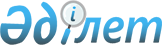 Алматы қаласы аумақтарының функционалдық аймақтарында құрылыс салудың қалақұрылыстық регламенттерін жүзеге асыру жоспарын бекіту туралыІІІ сайланған Алматы қаласы мәслихатының XXVІ сессиясының 2006 жылғы 20 қарашадағы N 284 шешімі. Алматы қаласы Әділет департаментінде 2006 жылғы 5 желтоқсанда N 720 тіркелді.
      Қазақстан Республикасының Жер кодексінің 8 бабына, "Қазақстан Республикасындағы жергілікті мемлекеттік басқару туралы" Қазақстан Республикасы заңының 6 бабының 1 тармағының 1 тармақшасына сәйкес және Алматы қаласының Бас жоспарын жүзеге асыру мақсатында ІІІ сайланған Алматы қаласының мәслихаты ШЕШІМ ЕТТІ:
      1. Алматы қаласы аумақтарының функционалдық аймақтарында құрылыс салудың қалақұрылыстық регламенттерін жүзеге асыру Жоспары бекітілсін, қоса беріліп отыр. 
      2. Алматы қаласы аумақтарының функционалдық аймақтарында құрылыс салудың қалақұрылыстық регламенттерін жүзеге асыру Жоспары Алматы қаласының Бас жоспарын орындау бойынша жұмыс істейтін барлық құрылыс салушылар мен инвесторлар үшін міндетті.
      3. Алматы қаласы әкіміне Алматы қаласының Бас жоспарының 1:2000 көлемінде көрсетілімдік макетін әзірлеуге осы мақсат үшін әкімгерге - Алматы қаласының сәулет және қалақұрылысы департаментіне 2007 жылғы қала бюджетінен қаражат бөлу басталысымен кезең-кезеңімен қаржыландыру жүргізу ұсынылсын.
      4. Осы шешімнің орындалуын бақылау қалақұрылысы, көріктендіру және коммуналдық меншік мәселелері жөніндегі тұрақты комиссияға (О.Ю. Нам) және Алматы қаласы әкімінің орынбасары Я.И.Заяцқа жүктелсін.
      5. Осы шешім Алматы қаласының Әділет департаментінде мемлекеттік тіркеуден өткен күннен бастап күшіне енеді. Алматы қаласы аумақтарының функционалдық аймақтарында
құрылыс салудың қалақұрылыстық регламенттерін жүзеге
асыру жоспары (негізгі ережелері)
      ""Алматы қаласы аумақтарының функционалдық аймақтарында құрылыс салудың қалақұрылыстық регламенттерін жүзеге асыру жоспарының" (бұдан ары - құрылыс салу жоспары) негізгі ережелері Қазақстан Республикасы Жер кодексінің 8 бабына , "Қазақстан Республикасындағы сәулет, қалақұрылысы және құрылыс қызметі туралы" Қазақстан Республикасы заңының 48 бабына , Қазақстан Республикасы Үкіметінің 2002 жылғы 19 желтоқсандағы N 1330 қаулысымен бекітілген Алматы қаласының Бас жоспарына сәйкес әзірленген. 
      Жоспар жылжымайтын мүлікті (жер телімдерін, ғимараттарды, имараттарды) пайдаланудың, құқықтық қалақұрылыстық регламенттерін жүргізу тәртібін анықтайтын құрылыс салудың Алматы қаласының бас жоспарын жүзеге асыру жөніндегі негізгі құжат. Осы жоспардың күші қызметтері Алматы қаласының Бас жоспарын жүзеге асыруға бағытталған барлық жеке және заңды тұлғаларға қолданылады. 
      Жоспардың негізгі ережелері Алматы қаласы Мемлекеттік қалақұрылысы кадастры Мәліметтер банкінің бастапқы базасы болып табылады, Алматы қаласы аумақтарының функционалдық аймақтарында аумақтық жоспарлау мен құрылыс салудың ережелері және стандарттары бойынша қаладағы жер телімдеріне құрылыс салуды қалақұрылыстық реттеудің тегершігін қалыптастырады, қалақұрылыс қызметін жүргізу және құқық беру кезінде Алматы қаласы Бас жоспары ережелерін жүзеге асырады. 
      Алматы қаласы аумақтарында функционалдық аумақтық аймақтардың 44 типі және 9 түрі белгіленді (1 қосымша), олар қаладағы функционалдық аймақтандырудың қалыптасқан және жобалау жоспарына бекітілген (2 қосымша). 
      Алматы қаласы аумағында жер телімдерінің базалық құрылымдық бірліктері ретінде мемлекеттік қалақұрылыстық кадастрдың жоспарлау құрылымы элементтерінің келесі аумақтық бірліктері анықталды: 50 кадастрлық округ, 400 кадастрлық сектор және 8 000 кадастрлық орам, бұлар функционалдық аймақтандыру жоспарын әзірлеу кезінде аумақтардың ең шағын жоспарлау бірліктері болып табылады. Осы бірліктердің шекаралары қызыл сызықтар, өзендер және басқа табиғи және жасанды межелер (әкімшілік аудандар) болып табылады. 
      Қала аумақтарындағы функционалдық аймақтардың құрылыс салу жоспары Алматы қаласы аумақтарындағы қалақұрылыстық қызметті реттеу схемаларына сәйкес (3 қосымша) аумақтардағы функционалдық аймақтардың қалақұрылыстық қызметінің төмендегідей жоспарлық шектеулерін белгілейді: 
      аумақтарды қайта жаңғырту шарттары бойынша; 
      экологиялық аймақтандыру бойынша; 
      ландшафты аймақтандыру бойынша (ландшафт сақтау) 
      сейсмикалық аймақтар және құрылыс салудың қабат сандарының типтері бойынша құрылыстық аймақтандыру бойынша; 
      ерекше қорғалатын табиғи аумақтар; 
      өзен және су қоймаларының жағалау алаптарының су қорғау аймақтары; 
      тарихи-мәдени мұра нысандарының аймақтары; 
      инженерлік-геологиялық шарттар бойынша шектеулер (сейсмикалығы, сынық-жарықтар, топырақ түрлері); 
      көлік және инженерлік коммуникациялардан шеттету жолақтары. 
      Әрбір аумақты анықтайтын түрлі функционалдық мақсаттағы аумақтарды пайдаланудың рұқсат етілген құрылыс параметрлері мен қалақұрылыстық регламенттері 4 қосымшада келтірілген және қала құрылысы, мемлекеттік стандарттар, республикалық арнайы нормативтер мен ережелер саласында республикалық қалақұрылыстық нормативтер мен ережелер, нормативтік-техникалық құжаттар негізінде белгіленген. 
      Технологиялық тұрғыдан қалақұрылыстық аймақтандыру қала аумағын аумақтық аймақтарға бөліп, олардың шекараларын белгілеу және олардың әрқайсысы үшін қалақұрылыстық регламентін анықтауды көрсетеді. 
      Қалақұрылыстық регламент тұрғысынан қалақұрылыстық аймақтандырудың басты технологиясы барлық белгіленген регламенттер мен шектеулердің жинақталуында, яғни, егер жер телімдері, жылжымайтын мүліктің өзге нысандары бірнеше карталарда көрсетілген аймаққа сәйкес келсе, онда бұл телімдерге (нысандарға) барлық карталарда көрсетілген аймақтардың қалақұрылыстық регламенттерінің барлық бөліктері қолданылады. 
      Қалақұрылыстық аймақтандыру картасында көрсетілген жылжымайтын мүлікті пайдаланудың рұқсат етілген түрлері және параметрлері бойынша қалақұрылыстық регламентке ғана емес, сонымен бірге осы аймаққа түсетін экологиялық жағдайлар бойынша, ескерткіштерді қорғау жағдайлары бойынша шектеулерге және өзге жоспарламалық шектеулерге сай келетін жер телімдерін осылайша пайдалану рұқсат етілген болып саналады. 
      Қалақұрылыстық аймақтандырудың маңызды идеясы - тиісті аумақтық аймақтардағы барлық жер телімдеріне қалақұрылыстық регламентті үйлестіру. Бұл жергілікті нормативтік актілер арқылы қалақұрылыстық регламенттердің тікелей жылжымайтын мүліктің меншік иелеріне, өзекті немесе әлеуетті инвесторларға арналғандығын білдіреді. Қалақұрылыстық регламенттің орындалуына меншік иелері, жалға алушылар, инвесторлар жауап береді. Меншік иелері өз меншігінің шегіндегі қалақұрылыстық регламенттің сақталуына жауап береді. 
      Функционалдық аймақтық жобалық қалақұрылыстық регламенттеріне келесі топтарға біріктірілетін ұстанымдар кіреді: 
      функционалдық; 
      аумақтық; 
      сәулет-құрылыстық; 
      инженерлік инфрақұрылымды дамыту және тұрғын үй-коммуналдық қамтамасыз ету сипаттамалары; 
      көлік инфрақұрылымы және көліктік қамтылым сипаттамалары; 
      экологиялық; 
      инвестициялық; 
      құқықтық. 
      Жоспармен әзірленген аймақтардың, аудандардың, учаскелердің, жылжымайтын мүлік кешендерінің нысандары, жобалау алаңдары және мекенжайлары, Алматы қаласы аумақтарында қалақұрылыстық және шаруашылық қызметтерін реттеу мақсатында қолданылуға тиіс: 
      - Алматы қаласы Сәулет және қала құрылысы департаменті беретін сәулет-жоспарлау тапсырмаларындағы рұқсат етілген құрылыс параметрлері мен функционалдық аймақтардың түрлерін анықтау кезінде және меншік түріне қарамастан, қала аумағындағы барлық құрылыс салушыларға қалақұрылыстық жобалар әзірлеу кезінде; 
      - жеке және заңды тұлғаларға жер телімдерін беру үшін, материалдар дайындаған кезде жер телімдерінің функционалдық аймақтарының үлгілерін белгілеу кезінде, сондай-ақ жер телімінің нысаналы мақсаты өзгерген кезде. 
      Жоспар: 
      - бекітілген Бас жоспардың шешімдерін жүзеге асыруды; 
      - жер пайдаланудың және қала аумағында құрылыс салудың тиімділігін арттыруды; 
      - мақсатты нысандары бойынша аумақтарда құрылыс салудың жобасы үшін аумақтарды сақтауды; 
      - тұрғын үй құрылысына, инженерлік, өндірістік және әлеуметтік инфрақұрылымға, сондай-ақ аумақты өзгеше көріктендіру үшін инвестициялар тартуды; 
      - жылжымайтын мүліктің (жер телімдері, ғимараттар, имараттар) қалалық нарығын дамытуды қамтамасыз етеді; 
      - жер салығының дифференциалдық ставкасын және жер телімдерін сатып алуға төлемнің мөлшерін негіздеу бойынша жер телімдерінің (құндық аймақтандыру) қалақұрылыстық құндылығын анықтау үшін, және тиісінше жергілікті бюджетке салықтық түсімдердің көбеюіне негіз болады; 
      - қалақұрылыстық құралдармен тұрғындардың өмір сүруіне қолайлы жағдайларды, соның ішінде қоршаған табиғат ортасына шаруашылық және басқа да қызметтердің зиянды әсерін шектеуді және оны қазіргі және болашақ ұрпақ мүдделері үшін ұтымды пайдалануды; 
      - жылжымайтын мүлікті өзгерту ниеттерінің ауқымын анықтауды және олардың басқа қызметтермен сәйкестігін; 
      - қала аумағындағы барлық әлеуетті құрылыс салушыларға құрылыс салудың бір түрінен екінші түріне жайлап көшіру үшін нақты жоспарлау жобасын әзірлеу барысында шектік шарттарды бекітуді; 
      - қала аумағында су қорғау аймағы мен өзен алаптарын пайдалануды ретке келтіруді; 
      - жер таңдау актісін дайындау барысында жеке және заңды тұлғаларға аукцион арқылы немесе өзге заңмен белгіленген тәртіпте регламенттер белгілеуді қамтамасыз етеді. 
      Жоспар Алматы қаласының Мемлекеттік қалақұрылыстық кадастрінде тіркелген және оның базасында Алматы қаласы аумақтарындағы барлық жер телімдері үшін құрылыстардың параметрлері мен стандарттарын, қалақұрылыстық регламенттер жүйесін қамтамасыз ететін қалада құрылыс салудың кезекші жоспар-регламенті" қалыптастырылады. Алматы қаласы аумақтарындағы функционалдық аймақтардың типтері мен
түрлерінің жіктегіші  Алматы қаласы аумақтарындағы функционалдық аймақтардың схемасы 
      2.1. Алматы қаласы аумағын функционалдық аймақтандырудың қалыптасқан жоспары (аумақты қазіргі уақытқа сай пайдалану жоспары) 
      2.2. Алматы қаласы аумағын функционалдық аймақтаудың жобалық жоспары 
      РҚАО ескертуі: схеманың қағаз нұсқасын қараңыз 

 Алматы қаласы аумақтарында қалақұрылыстық қызметтерді реттеу схемалары 
      3.1. Алматы қаласы аумағын кешенді экологиялық аймақтау картасы 
      3.2. Ландшафтың сақталуы бойынша (табиғи орта) Алматы қаласының аумағын ландшафтты аймақтандыру картасы 
      3.3 Алматы қаласы аумағын құрылыстық аймақтандыру картасы (I II III аймақтар) 
      3.4. Қайта жаңғырту шарттары бойынша Алматы қаласы аумағын аймақтау картасы (ЖҚО жүйесінің, құрылысты реттейтін бағыттар-қызыл сызықтардың қалыптасуы, аз қабатты сейсмикалық емес құрылыстар) 
      3.5 Алматы қаласы аумағында ерекше қорғалатын табиғи аймақтардың картасы 
      3.6. Алматы қаласы аумағындағы су қоймалары мен өзендер жағалауларының белдеулерін, су қорғау аймақтарының картасы 
      3.7. Алматы қаласы аумағында қорғалатын тарихи-мәдени мұра нысандарын орналастыру картасы 
      3.8. Алматы қаласы аумағында инженерлік-геологиялық жағдайлар бойынша шектеу аймақтарының картасы (жер қыртыстары мен жарылыстарының типтері) 
      3.9 Алматы қаласы аумағындағы көлік және инженерлік коммуникацияларды шеттету жолағының схемасы 
      3.10. Алматы қаласы аумағындағы көлік және инженерлік коммуникацияларды шеттету жолағының схемасы 
      3.11. Алматы қаласы аумағындағы көлік және инженерлік коммуникацияларды шеттету жолағының схемасы 
      РҚАО ескертуі: схеманың қағаз нұсқасын қараңыз 

 Ж-1. Бау-бақшалы қоныс құрылысы
      1.Аумақтарды функционалдық пайдаланудың рұқсат етілген түрлері: 
      бау-бақша үлгісіндегі жеке тұрған тұрғын үйлер; 
      блокты тұрғын үйлер; 
      мамандандырылмаған құрылыс материалдар дүкендері, жарылысқа қауіпті заттар мен материалдары бар дүкендер, сауда алаңы 40 ш.м. дейінгі дүкендер. 
      Аумақтарды функционалдық пайдаланудың негізгі емес және ілеспелі түрлері: 
      санитарлық және өртке қарсы нормаларға сәйкес үйдегі іс-әрекет түрлері; 
      бақтар, бақшалар; 
      кішігірім үй малдарын ұстау (елді мекендер үшін); 
      канализациялық ағындысы бар жағдайдағы моншалар, сауналар; 
      гүлдер, жеміс-жидектер: парниктер, теплицалар, оранжереялар және т.б. өсіруге байланысты имараттар; 
      шаруашылық құрылыстар; 
      біріктіріліп салынған немесе жеке тұрған көлікжай, сондай-ақ 1 жер теліміне 2 көлік құралынан аспайтын ашық тұрақтар; 
      блокты тұрғын үйлер үшін - біріктіріліп салынған немесе жеке тұрған көлікжай, сондай-ақ 1 жер теліміне 1 көлік құралынан аспайтын ашық тұрақтар. 
      Аумақтарды функционалдық пайдаланудың шартты рұқсат етілген түрлері: 
      бала-бақшалар, басқа да мектепке дейінгі тәрбие нысандары; 
      бастауыш және орта мектептер; 
      діни имараттары; 
      рұқсат етілген көлемнен аспайтын қызмет көрсету нысандары; 
      қоғамдық тамақтандыру кәсіпорындары; 
      тәжірибеден өтуші дәрігерлер кабинеттері, халықтық және басқа медицина орталықтары; 
      спортпен шұғылдану жайлары; 
      кітапханалар; 
      дәріханалар; 
      шағын қонақ үйлер, пансионаттар; 
      пошта бөлімшелері, телефон, телеграф.
      2. Жер телімдерінің шекті маңызының параметрлері мен рұқсат етілген құрылыстары төмендегі кестедегі көрсеткіштерге сәйкес болу керек:
      Кесте
      Жер телімдерінің және рұқсат етілген құрылыстың шекті параметрлері
      Ж-1. Бау-бақшалы құрылыс, жер телімі
      (құрылыс салу алаңының есебімен) 1000 м 2 , 600 м 2
      Кестенің жалғасы 
      Ескертулер: 
      1. Телімнің маңдай алды шекарасы мен негізгі құрылыстың арасындағы ара қашықтық, жер иелену шегінен құрылысқа дейін, сондай-ақ құрылыстардың арасы - ҚР 3.01-02-2001 ҚНжЕ-нің талаптарына сәйкес қолданылады (Жеке меншік тұрғын үй құрылыс аудандарының жоспары мен құрылысы). Ара қашықтық құрылыстың сыртқы қабырға шегіне дейін өлшенеді. 
      2.Көлікжайлардан басқа көше жақта қосымша құрылыс орналастыру рұқсат етілмейді. 
      3. Көрші жер иелеріне шығатын терезе ойықтары - көрші телімдерде орналасқан тұрғын жайлардың терезесінен шаруашылық және басқа құрылыстарға дейінгі ара қашықтық 6 м. кем болмауы тиіс. 
      4. Жер телімдерінің қоршауына қойылатын талаптар: көше жақтан қоршаулар мөлдір болуға, кем дегенде бір орамға созылған көшелердің екі жағындағы қоршаулардың пішіні мен биіктігі бірыңғай болуы қажет.  Ж-2. Блокты құрылыс салу (2-4 қабат) 
      Аумақтарды функционалдық пайдаланудың рұқсат етілген түрлері: 
      бау-бақша үлгісіндегі тұрғын үйлер; 
      блокты тұрғын үйлер; 
      үш қабаттан аспайтын көп пәтерлі тұрғын үйлер; 
      кітапханалар; 
      сауда алаңы 20м 2 дейінгі дәріханалар; 
      сауда алаңы 60м 2 дейінгі дүкендер; 
      бала-бақшалар, басқа да мектепке дейінгі тәрбие нысандары; 
      бастауыш және орта мектептер; 
      16 отыратын орыннан аспайтын қоғамдық тамақтандыру кәсіпорындары; 
      тәжірибеден өтуші дәрігерлер кабинеттері, халықтық және басқа медицина орталықтары; 
      шаштараздар. 
      Аумақтарды функционалдық пайдаланудың негізгі емес және ілеспелі түрлері: 
      бөлек тұрған және блокты тұрғын үйлер үшін: санитарлық және өртке қарсы нормаларға сәйкес үйдегі іс-әрекет түрлері; 
      бақтар, бақшалар; 
      канализациялық ағындысы бар жағдайдағы моншалар, сауналар; 
      гүлдер, жеміс-жидектер: парниктер, теплицалар, оранжереялар және т.б. өсіруге байланысты салынған имараттар; 
      шаруашылық құрылыстар; 
      бау-бақша типтегі тұрғын үйлер үшін: біріктіріліп салынған немесе жеке тұрған көлікжайлар, сондай-ақ 1 жер теліміне 2 көлік құралдарынан аспайтын ашық тұрақтар; блокты тұрғын үйлердің бір пәтер есебіне: біріктіріліп салынған немесе жеке тұрған көлікжайлар, сондай-ақ 1 жер телімін 1 көлік құралынан аспайтын ашық тұрақ; 
      көп пәтерлі тұрғын үйлерге біріктіріліп салынған, жер асты не жартылай тереңдетіліп салынған көлікжайлар немесе бір пәтерге 1 орын есебімен көлік тұрағы, сондай-ақ құрылыс нормалары мен ережелері бойынша уақытша автокөлікті сақтау үшін ашық тұрақтар. 
      Аумақтарды функционалдық пайдаланудың шартты рұқсат етілген түрлері: 
      көрсетілген 5, 6 тармақтарда көбірек параметрлері бар немесе 1, 2, 3, 4, 9 тармақтарда азырақ параметрлері бар тұрғын үйлер; 
      рұқсат етілген мөлшерден асатын дүкендер мен басқа қызмет көрсету нысандары; 
      бөлшек саудаға арналған сөрелер мен дүңгіршектер; 
      мәдениет нысандары; 
      көп салалы және мамандандырылған мақсаттағы клуб жайлары; 
      спортпен шұғылдану жайлары; 
      пошта бөлімдері, телефон, телеграф; 
      ұсақ бөлшек саудаға арналған уақытша салынған имараттар; 
      шаштараздар. 
      Жер телімдерінің шекті маңызының параметрлері мен рұқсат етілген құрылыстары төмендегі кестедегі көрсеткіштерге сәйкес болу керек: 
      Кесте 
      Жер телімдерінің және рұқсат етілген құрылыстың шекті параметрлері 
      Ж-2. Блокты құрылыс салу, жер телімі (құрылыс салудың алаңы есебімен) 100м 2 , 150м 2 , 200м 2 
      Кестенің жалғасы 
      Ескертулер: 
      1. Телімнің маңдай алды шекарасы мен негізгі құрылыстың арасындағы ара қашықтық, жер иелену шегінен құрылысқа дейін, сондай-ақ құрылыстардың арасы - ҚР 3.01.-02-2001 ҚНжЕ -нің талаптарына сәйкес қолданылады (Жеке меншік тұрғын үй құрылыс аудандарының жоспары мен құрылысы). Ара қашықтық құрылыстың сыртқы қабырға шегіне дейін өлшенеді. 
      2.Көлікжайлардан басқа көше жақта қосымша құрылыс орналастыру рұқсат етілмейді. 
      3. Көрші жер иелеріне шығатын терезе қуыстары - көрші телімдерде орналасқан тұрғын жайлардың терезесінен шаруашылық және басқа құрылыстарға дейінгі ара қашықтық 6 м. Кем болмауға тиіс. 
      4. Жер телімдерінің қоршауына қойылатын талаптар: көше жақтан қоршаулар мөлдір болу керек, кем дегенде бір орамға созылған көшелердің екі жағындағы қоршаулардың пішіні мен биіктігі бірыңғай болу керек.  Ж-3. Жер телімінсіз аз қабатты (2-3 қабат) құрылыс аймағы
      Аумақты функционалды пайдаланудың рұқсат етілген түрлері: 
      бау-бақша типтегі тұрғын үйлер; 
      блокты тұрғын үйлер; 
      үш қабаттан аспайтын көп пәтерлі тұрғын үйлер; 
      кітапханалар; 
      сауда алаңы 20м 2 дейінгі дәріханалар; 
      сауда алаңы 60м 2 дейінгі дүкендер; 
      бала-бақшалар, басқа да мектепке дейінгі тәрбие нысандары; 
      бастауыш және орта мектептер; 
      16 отыратын орыннан аспайтын қоғамдық тамақтандыру кәсіпорындары; 
      дәрігерлік практикадан өту кабинеттері, халықтың және басқа медицина орталықтары; 
      шаштараздар.
      Аумақтарды функционалдық пайдаланудың негізгі емес және ілеспелі түрлері: 
      бөлек тұрған және блокты тұрғын үйлер үшін: санитарлық және өртке қарсы нормаларға сәйкес үйдегі іс-әрекет түрлері;
      бақтар, бақшалар;
      канализациялық ағындысы бар жағдайдағы моншалар, сауналар;
      гүлдер, жеміс-жидектер: парниктер, теплицалар, оранжереялар және т.б. өсіруге байланысты салынған имараттар;
      шаруашылық құрылыстар;
      бау-бақша типтегі тұрғын үйлер үшін: біріктіріліп салынған немесе жеке тұрған көлікжайлар, сондай-ақ 1 жер теліміне 2 көлік құралдарынан аспайтын ашық тұрақтар; 
      блокты тұрғын үйлердің бір пәтер есебіне: біріктіріліп салынған немесе жеке тұрған көлікжайлар, сондай-ақ 1 жер телімін 1 көлік құралынан аспайтын ашық тұрақ; 
      көп пәтерлі тұрғын үйлерге біріктіріліп салынған, жер асты не жартылай тереңдетіліп салынған көлікжайлар немесе бір пәтерге 1 орын есебімен көлік тұрағы, сондай-ақ құрылыс нормалары мен ережелері бойынша уақытша автокөлікті сақтау үшін ашық тұрақтар. 
      Аумақтарды функционалдық пайдаланудың шартты рұқсат етілген түрлері: 
      көрсетілген тиісті параметрлерден асатын параметрлері бар тұрғын үйлер; 
      рұқсат етілген мөлшерден асатын дүкендер мен басқа қызмет көрсету нысандары; 
      ұсақ бөлшек саудаға арналған прилавкалар мен киоскілер; 
      діни сенімдерге байланысты нысандар; 
      көп салалы және мамандандырылған мақсаттағы клуб жайлары; 
      спортпен шұғылдану жайлары; 
      пошта бөлімдері, телефон, телеграф; 
      ұсақ бөлшек саудаға арналған уақытша салынған имараттар; 
      шаштараздар.
      Шығыс айналма жолының (ШААЖ) Әл-Фараби даңғылының, Саин көшесінің, Жандосов көшесінің (Саин көшесінен қала шекарасына дейін) оңтүстігіне қарай орналасқан ғимараттардың параметрлері құрылыстың барлық түрлері үшін ең жоғары биіктігі он екі метрден аспайтын жердің орташа жоспарлау белгісінен парапеттің үстіне (шатыр жотасына) дейін, цокольдық қабатты қосқанда үш қабаттан артық емес етіп белгіленсін, денсаулық сақтау және білім беру объектілерін салуды қоспағанда, бірақ 15 метрден артық емес.
      Сондай-ақ көрсетілген шаршыда ауыл шаруашылығы мақсатындағы нысаналы пайдалануға арналған жер учаскелерін бөлуге және аз қабатты ғимараттар салуға жол берілмейді, сонымен қатар тау бөктерінің жолағында, оның ішінде еңістігі 15 градус және одан жоғары тiк беткейдегi алаңдарда.
      Жоғарыда көрсетілген нормалар қолданыстағы параметрлер шегінде жүзеге асырылатын барлық үлгідегі тұрғын үйлерді және кәсіпкерлік қызмет объектілерін қайта жоспарлауға (қайта жабдықтауға, қайта бейіндеуге), реконструкциялауға, жаңғыртуға, күрделі жөндеуге қолданылмайды.
      Ескерту. Ж-3 бөлімге өзгерістер енгізілді - Алматы қаласы мәслихатының 11.03.2016 № 417 (жарияланғаннан кейін он күн өткеннен соң қолданысқа енгізіледі); 03.03.2017 № 89 (жарияланғаннан кейін он күн өткеннен соң қолданысқа енгізіледі); 24.01.2018 № 191 (жарияланғаннан кейін он күн өткеннен соң қолданысқа енгізіледі) ); 14.09.2018 № 262 (жарияланғаннан кейін он күн өткеннен соң қолданысқа енгізіледі); 20.06.2022 № 144 (алғашқы ресми жарияланған күнінен кейін күнтізбелік он күн өткен соң қолданысқа енгізіледі) шешімдерімен.


      Жер телімдерінің шекті маңызының параметрлері мен рұқсат етілген құрылыстары төмендегі кестедегі көрсеткіштерге сәйкес болу керек:
      Кесте Жер телімдерінің және рұқсат етілген құрылыстың шекті параметрлері
      Ж-3. Жер телімінсіз (2-3 қабат) аз қабатты құрылыс 
      Кестенің жалғасы 
      Ескертпе: "Құрылыс салу құқығы бойынша", рұқсат алған қызмет көрсету кәсіпорындары, көппәтерлі тұрғын үйлердің көшеге шығатын бірінші қабаттарына немесе кіреберістері қызмет көрсету кәсіпорындарына келушілер үшін көше жақтан орналасқан және уақытша автокөлік сақтайтын тұрақ үшін жеткілікті орын болған жағдайда оларға жапсарлас салынады.  Ж-4. 4-5 қабатты көппәтерлі тұрғын үйлер аумағы
      Аумақты функционалды пайдаланудағы рұқсат түрлері: 
      4-5 қабатты көппәтерлі тұрғын үйлер; 
      балабақшалар, басқа да мектепке дейінгі білім алу объектілері; 
      бастауыш және орта мектептер; 
      арнайы нысанды және көпнысанды клубтық бөлмелер; 
      кітапханалар; 
      дәріханалар; 
      поликлиникалар, тәжірибе өткізуші дәрігерлер бөлмесі, халық және басқа медицина орталықтары; 
      көрме залдары; 
      пошта, телефон, телеграф; 
      100м 2 көлемді сауда дүкендері; 
      қоғамдық тамақтану кәсіпорындары; 
      спортпен шұғылдануға арналған бөлмелер; 
      шаштараздар: химтазалау мен кірлерді қабылдау пункттері; 
      банк бөлімдері; 
      жатақханалар. 
      Аумақты функционалды пайдаланудың ілеспелі және негізгі емес түрлері: 
      1 пәтерге 1 тұрақ орнынан асырмау есебінен жапсарлас, жер асты немесе тереңдетілген тұрақ не көлікжай, және де құрылыс нормалары мен ережелері есебіне сай уақытша автокөлік сақтауға арналған ашық тұрақтар. 
      Аумақты функционалды пайдаланудың шартты рұқсат түрлері: 
      құрылысына рұқсат берілген тұрғын үйлер, бірақ жер телімдеріндегі құрылыс салу талаптарының 1,2,4 т.т. көрсетілгендей параметрлерден асып түсетін; 
      спортзалдар, бассейндер; 
      "Жедел жәрдем" станциясы; 
      емханалар, госпитальдар; 
      кәсіптік-техникалық және арнаулы орта білім беру орындары; 
      әкімдік кәсіпорындар, кеңселер, кеңсежайлар; 
      көлік құралдарын тұрақты және уақытша сақтауға арналған имараттар; 
      ұсақ саудаға арналған уақытша имараттар. 
      Рұқсат берілген құрылыс көрсеткіштері мен жер телімдері параметрлерінің қолдану шегі төменде келтірілген кестеге сай болуы тиіс: 
       Кесте 
      Рұқсат берілген құрылыс пен жер телімдері параметрлерінің шегі 
      Ж-4. 4-5 қабатты құрылыс 
      Кестенің жалғасы 
      Ескертпе: "Құрылыс салу құқығы бойынша", рұқсат алған қызмет көрсету кәсіпорындары, көппәтерлі тұрғын үйлердің көшеге шығатын бірінші қабаттарына немесе кіреберістері қызмет көрсету кәсіпорындарына келушілер үшін көше жақтан орналасқан және уақытша автокөлік сақтайтын тұрақ үшін жеткілікті орын болған жағдайда оларға жапсарлас салынады.  Ж-5. 6-12 қабатты көппәтерлі тұрғын үйлер аумағы 
      Аумақты функционалды пайдаланудағы рұқсат түрлері: 
      6-12 қабатты көппәтерлі тұрғын үйлер; 
      балабақшалар, басқа да мектепке дейінгі білім алу объектілері; 
      бастауыш және орта мектептер; 
      арнайы нысанды және көпнысанды клубтық бөлмелер; 
      кітапханалар, дәріханалар, поликлиникалар, тәжірибе өткізуші дәрігерлер бөлмесі, халық және басқа медицина орталықтары; 
      мұражайлар, көрме залдары; 
      пошта, телефон, телеграф; 
      200м 2 көлемді сауда дүкендері; 
      50 отырғызатын орны бар қоғамдық тамақтану кәсіпорындары; 
      спортпен шұғылдануға арналған бөлмелер; 
      шаштараздар; 
      химтазалау мен кірлерді қабылдау пункттері; 
      банк бөлімдері; 
      жатақханалар. 
      Аумақты функционалды пайдаланудың ілеспелі және негізгі емес түрлері: 
      1 пәтерге 1 тұрақ орнынан асырмау есебінен жапсарлас, жер асты немесе тереңдетілген тұрақ не гараж, және де құрылыс нормалары мен ережелері есебіне сай уақытша автокөлік сақтауға арналған ашық тұрақтар. 
      Аумақты функционалды пайдаланудың шартты рұқсат түрлері: 
      құрылысына рұқсат берілген тұрғын үйлер, бірақ жер телімдеріндегі құрылыс салу талаптарының 1-2,4 т.т. көрсетілгендей параметрлерден асып түсетін; 
      мәдени қызмет атқаруға байланысты объектілер, спортзалдар, бассейндер; 
      бейнесалондар; 
      арнаулы орта білім беру орындары; 
      әкімдік кәсіпорындар, кеңселер, кеңсежайлар; 
      көлік құралдарын тұрақты және уақытша сақтауға арналған имараттар; 
      ұсақ саудаға арналған уақытша имараттар.
      Абай даңғылының оңтүстігіне қарай, Әл-Фараби даңғылының солтүстігіне қарай, Яссауи көшесінің шығысына қарай, Шығыс айналма жолының (ШААЖ) батысына қарай орналасқан тұрғын үй ғимараттарының рұқсат етілген параметрлері ең жоғары биіктігі отыз бес метрден аспайтын құрылыстың барлық түрлері үшін жердің орташа жоспарлы белгісінен парапеттің үстіне (шатыр жотасына) дейін 6-9 қабаттан аспайтын болып белгіленсін.
      Бұл ретте тұрғын үй ғимараттарының параметрлерін жайлылықтың 3-сыныптан төмен емес қолдану қажет.
      Ескерту. Ж-5 бөлімге өзгерістер енгізілді - Алматы қаласы мәслихатының 20.06.2022 № 144 (алғашқы ресми жарияланған күнінен кейін күнтізбелік он күн өткен соң қолданысқа енгізіледі) шешімімен.




      Рұқсат берілген құрылыс көрсеткіштері мен жер телімдері параметрлерінің қолдану шегі төменде келтірілген кестеге сай болуы тиіс: 
      Рұқсат берілген құрылыс пен жер телімдері параметрлерінің шегі 
      Ж-5. 6-12 қабатты құрылыс 
      Кестенің жалғасы 
      Ескертпе: "Құрылыс салу құқығы бойынша", рұқсат алған қызмет көрсету кәсіпорындары, көппәтерлі тұрғын үйлердің көшеге шығатын бірінші қабаттарына немесе кіреберістері қызмет көрсету кәсіпорындарына келушілер үшін көше жақтан орналасқан және уақытша автокөлік сақтайтын тұрақ үшін жеткілікті орын болған жағдайда оларға жапсарлас салынады.  Ж-6. 13-16 қабатты құрылыс 
      Аумақты пайдаланудағы берілген рұқсаттың негізгі түрлері: 
      қабаты биіктетілген көпқабатты үйлер; 
      балабақшалар, басқа да мектепке дейінгі білім беру объектілері; 
      бастауыш және орта мектептер; 
      спорттық, шаруашылық, демалыс және балаларға арналған алаңдар; 
      байланыс бөлімшесі; 
      дәріханалар; 
      жалпы көлемі 600м 2 аспайтын поликлиникалар; 
       алғаш қажеттілікті өтейтін тауарлар дүкені (жалпы көлемі 400м 2 аспайтын); 
      тұрмыс техникасын жөндеу, шаштараздар, ательелер, басқа қызмет көрсету объектілері; 
      пошта бөлімшесі, телефон және телеграф станциялары; 
      спортзалдар, спортклубтар, рекреация залдары (бассейнсіз немесе бассейнмен); 
      спорттық алаңдар, теннистық кортттар. 
      Пайдалануға рұқсат берілген көмекші түрлер: 
      тұрғын үйлерге жапсарлас көлікжайлар; 
      тұрғын үй-пайдалану және апат-диспетчерлік қызметтер; 
      өрттен сақтандыру нысандары; 
      қоныстану алаңы; 
      пайдаланудың қызмет көрсету коммерциялық түрі мен мәдени нысандардың ауласындағы көлік тұрақтары. 
      Пайдаланудың шартты түрде рұқсат берілген түрлері: 
      лифтсіз 4 қабатты мансарды бар көппәтерлі тұрғын үйлер (4+1 қабат); 
      жанұясы шағын отбасыларына арналған қонақ үй типті тұрғын үйлер; 
      қонақ үйлер, жатақханалар; 
      кәрілігі жеткен және мүгедек адамдарға арналған интернаттар, 
      нәрестелер үйлері, панасыздар үйлері мен түнеу орындары; 
      милицияның аймақтық пункттері мен бөлімдері; 
      (жұмыс уақыты шектеулі) арнайы нысанды және көп нысанды клубтар; 
      елді мекенге қызмет көрсету мен уақытша бөлшек сауда павильондары, киоскілер, шатырлар; 
      кафе, дәмханалар, барлар, мейрамханалар, оның ішінде көп қабатты тұрғын үйлердің бірінші қабаттарындағылар; 
      моншалар; 
      бокстық типтегі көлікжайлар, көпқабатты, жерасты және жерүстіндегі гараждар, жекелеген жер теліміндегі автотұрақтар; 
      жануарларды (иттерді) серуендететін алаң; 
      қоғамдық дәретханалар. 
      Рұқсат берілген құрылыс көрсеткіштері мен жер телімдері параметрлерінің қолдану шегі төменде келтірілген кестеге сай болуы тиіс: 
       Кесте 
      Рұқсат берілген құрылыс пен жер телімдері параметрлерінің шегі 
      Ж-6. 13-16 қабатты құрылыс 
      Кестенің жалғасы 
      Ескертпе: "Құрылыс салу құқығы бойынша", рұқсат алған қызмет көрсету кәсіпорындары, көппәтерлі тұрғын үйлердің көшеге шығатын бірінші қабаттарына немесе кіреберістері қызмет көрсету кәсіпорындарына келушілер үшін көше жақтан орналасқан және уақытша автокөлік сақтайтын тұрақ үшін жеткілікті орын болған жағдайда оларға жапсарлас салынады.  Іскерлік-қоғамдық аймақтар ОЦ-1. Жалпықалалық орталық
жүйесі аумақтары (ЖОЖ)
      Мақсаты: 1-ЖО аймағы жалпықалалық орталықтық аймақты пайдаланудағы көп функционалдық сипатын қамтиды, бірнеше аймақшаларға жіктеледі: 
      ЖО-1.1. Орталық ядро; 
      ЖО-1.2. Көп функционалдық қалалық орталықтар; 
      ЖО-1.3. Магистраль маңындағы аймақтар (магистраль маңындағы қоғамдық аймақтар). 
      Аумақты функционалды пайдаланудың рұқсат түрлері: 
      білім мен тәрбие беру мекемелері; 
      денсаулық сақтау мекемелері, әлеуметтік қамту, спорттық және денені шынықтыру мен сауықтыру имараттары; 
      үзіліс аумақтары мен демалыс орындары; 
      мәдениет және өнер мекемелері; 
      діни сенімдерге байланысты мекемелер; 
      сауда мекемелері, тұрмыстық қызмет көрсету мен қоғамдық тамақтану орындары; 
      ұйымдар мен басқарма мекемелері, жобалау ұйымдары, қаржы-кредиттік мекемелер мен байланыс мекемелері; 
      ғылыми және әкімшілік ұйымдар, кеңсежайлар, кеңселер, компаниялар мен басқа да бизнес кәсіпорындары; 
      тұрғын құрылыс. 
      Аумақты функционалды пайдаланудың ілеспелі және негізгі емес түрлері: 
      көлік құралдары уақытша және тұрақты сақтауға арналған имараттар. 
      Аумақты функционалды пайдаланудағы рұқсаттың шартты түрлері: 
      жерді пайдалануға берілген рұқсат түрлері, бірақ жер телімдеріндегі құрылыс талаптарында көрсетілген параметрлерден артық, және де (50 автокөліктен артық) үлкен автотұрақтар нормалары бойынша талап етілетін, ірі қызмет көрсету кәсіпорындары; 
      көлік құралдарын уақытша және тұрақты сақтау көлікжайлар мен тұрақтар; 
      көліктерге қызмет көрсету кәсіпорындары; 
      казино; 
      қоғамдық дәретханалар.
      Абай даңғылының оңтүстігіне қарай, Әл-Фараби даңғылының солтүстігіне қарай, Яссауи көшесінің шығысына қарай, Шығыс айналма жолының (ШААЖ) батысына қарай жоспарланатын, параметрлері 9 қабаттан жоғары көпфункционалды ғимараттардың сәулет, қала құрылысы негіздемесі, қоғамдық талқылаулардан өткен және қала құрылысы іс-шараларының кешенін өткізуде мемлекеттік органдардың қызметіне қолдау көрсету бойынша жұмысты ұйымдастыру үшін Алматы қаласы әкімдігінің жанынан құрылған консультативтік-кеңесші органның оң шешімі болған жағдайда жол беріледі.
      Көпфункционалды ғимараттың тұрғын бөлігіндегі пәтерлерінің құрамы мен алаңы ғимараттың және (немесе) кешеннің жалпы алаңының 30 % аспауы және Қазақстан Республикасы Индустрия және инфрақұрылымдық даму министрлігі Құрылыс және тұрғын үй-коммуналдық шаруашылық істері комитетінің 2020 жылғы 20 қаңтардағы № 9-НҚ бұйрығымен бекітілген ҚР ҚН 3.02-09-2019 (Қазақстан Республикасының Әділет министрлігінде 2020 жылғы 22 қаңтарда № 19907 болып тіркелді), қолданыстағы нормативтердің талаптарына сәйкес келуі тиіс.
      Ескерту. 1-ЖО бөлімге өзгерістер енгізілді - Алматы қаласы мәслихатының 20.06.2022 № 144 (алғашқы ресми жарияланған күнінен кейін күнтізбелік он күн өткен соң қолданысқа енгізіледі) шешімімен.




      Барлық 1-ЖО жүйесінің рұқсат берілген құрылыс көрсеткіштері мен жер телімдері параметрлерінің қолдану шегі төменде келтірілген кестеге сай болуы тиіс: 
       Кесте 
      Рұқсат берілген құрылыс пен жер телімдері параметрлерінің шегі 
      1-ЖО. Жалпықалалық орталық жүйесі аумақтары (ЖОЖ) 
      Кестенің жалғасы  ЖО-2. Арнайы орталықтар аумағы 
      Мақсаты: Арнайы орталықтар аумағы 5-10 га көлеміндегі аумақты қамтиды, кварталдар топтары мен квартал болып қалыптасатын қоғамдық мақсаттағы құрылыс: оқу, іскерлік, спорттық, мәдени-ақпараттық, ойын-сауық, емдеу және басқа да объектілер, аймақтың ерекшелігіне орай, қоғамдық құрылыс аймағының 60 % кем емес жинақталған қабаттың көлемін алады. Арнайы орталықтар жалпықалалық және аудандық мақсаттағы магистралді көшелермен шектеледі. 
      Арнайы орталықтардың орналастырылуы Алматы қаласы Бас жоспарында белгіленген. 
      Аумақ көлемі, оның пайдалану қарқындылығы, құрылыс салынған және салынбаған аумақтардың ара қатынасы құрылыс жобалары мен нақтыланған жоспарлау жобасында белгіленеді.  ЖО-3. Жергілікті орталықтар аумақтары  ЖО-3.1. 2-дәрежелі қоғамдық-іскерлік аумақ 
      Мақсаты: ЖО-3.1 аумағы 5 га дейін жалпы қорын қоғамдық құрылыс қорындағы үлесі 60% кем емес, не тұрғын, өндірістік, табиғи-рекреациялы, қоғамдық аймақтарда, түрлі пайдалану аймақтарында орналастырылады; қоғамдық мақсатта салынған объектілер көлемінен, объектілер маңындағы қабылдау мен тарату аймақтарымен байланысты толассыз жаяу жүріс объектілерінен, автотұрақтар, және де шаруашылық құрылыс түрлері мен көгалдандырудан тұрады. 
      Құрылыс жоспары мен ерекшелігі, қоғамдық құрылыс аумағын пайдаланудың қарқындылығы қоғамдық объектілер жиынтығымен анықталады және құрылыс жобасы мен нақты жоспарлау жобасында белгіленеді. 
      ЖО-3.1 аймағы Ж-4, Ж-5 және Ж-6 аймағында тұратын елді мекенге қызмет көрсетуге арналған. 
      Аумақты пайдаланудың функционалды рұқсат түрлері: 
      қонақ үйлер; 
      орта және арнайы білім беру орындары; 
      өнер мектептері; 
      клубтар, кинотеатрлар, видеосалондар; 
      би залдары, дискотекалар; 
      мұражайлар, көрме залдары, кітапханалар, мұрағаттар, ақпараттық орталықтар; 
      діни сенімдерге байланысты нысандар; 
      спортзалдар, бассейндер, денені шынықтыру мен сауықтыру кешендері; 
      спорт алаңдары, теннистік корттар; 
      дүкендер, сауда орталықтары; 
      қоғамдық тамақтандыру кәсіпорындары: асханалар, кафелер, барлар, дәмханалар, мейрамханалар; 
      шаштараздар; 
      тігін ательесі, зергерлік шеберханалар, тұрмыстық техниканы жөндеу шеберханалары, наубайханалар және қызмет көрсетудің осыған ұқсас нысандары; 
      пошта, телефон, телеграф; 
      кір жуу және химиялық тазалау кәсіпорындары мен қабылдау орындары; 
      моншалар; 
      дәріханалар; 
      емханалар, тәжірибеден өтуші дәрігерлер кабинеттері, халық медицинасы орталықтары, қалпына келтіру орталықтары; 
      әкімшіліктер ғимараттары, фирма және компаниялар кеңсежайлары, өкілдіктер, кеңселер; 
      соттар; 
      ғылыми, жобалау және конструкторлық ұйымдар, түрлі агенттіктер; 
      банк бөлімшелері; 
      баспалар, редакция кешендері. 
      Аумақтарды функционалдық пайдаланудың негізгі емес және ілеспелі түрлері: 
      көлік құралдарын тұрақты және уақытша сақтауға арналған имараттар. 
      Аумақтарды функционалдық пайдаланудың шартты рұқсат етілген түрлері: 
      рұқсат етілген, бірақ жер телімдерінде құрылыс салудың талаптарында көрсетілгендерден асып кететін параметрлер, сондай-ақ үлкен автотұрақтар нормалары бойынша (50 автомобильден жоғары) талап ететін қызмет көрсетудің ірі кәсіпорындары; 
      көлік құралдарын тұрақты сақтаудың көлікжайлары және тұрақтары; 
      көлік құралдарына қызмет көрсету кәсіпорындары; 
      ұсақ бөлшек сауданың уақытша имараттары; 
      ойынхана; 
      қоғамдық әжетханалар. 
      ОЦ-3 рұқсат етілген құрылыстың шекті параметрлері: 
      1) Жер телімдерінің шекті параметрлері: 
      аумақтың жалпы алаңының 60% кем емес қоғамдық құрылысқа арналған аумақ үлесі; 
      көгалдандырылған аумақтар үлесі - аумақтың жалпы алаңының 20% кем емес; 
      2) құрылыстың рұқсат етілген шекті параметрлері: 
      құрылыс салудың жалпы қорында қоғамдық қордың үлесі - құрылыс салудың жалпы қорының 70% кем емес; 
      құрылыс салудың жалпы қорында қоғамдық қордың үлесі - құрылыс салудың жалпы қорының 20% кем емес; 
      Ашық және салынған аумақтардың ара қатынасы: 
      - құрылыс салудың тығыздығы - 6000м 2 /га кем емес; 
      - шекті пайызы (құрылыс коэффициенті) 30% кем емес. 
      Көпшілік жиі баратын нысандар үлесі (сауда, қызмет көрсету, мәдениет және өнер нысандары) - қоғамдық құрылыстың жиынтық қабат алаңының 25% кем емес; 
      Жер асты кеңістігін пайдалану (құрылыстың жер асты бөлігінің жиынтық қабат алаңы ғимараттық жер үсті жиынтық қабат алаңына) - 15% кем емес; 
      Көше бойындағы үйлер кескінінің сипаты - қабат саны әр түрлі; 
      Ең көп биіктігі/құрылыс қабаты - аумақты ұйымдастырудың сәулет-кеңістік жоспарымен қабылданған жобасына сәйкес параметрлер белгіленеді.  ОЦ-3.2. Жергілікті маңыздағы қоғамдық-іскерлік аймақ 
      ОЦ-3.2 аймағы Ж-1, Ж-2 және Ж-3 аймақтарында тұратын халыққа қызмет көрсетуге арналған. 
      Аумақтарды функционалдық пайдаланудың рұқсат етілген түрлері: 
      Ж-1 және Ж-2,3 аймақтарының жер телімдеріндегі құрылысының талаптарын бұзбайтын қонақ үйлер, соған сәйкес, көп мақсатты және мамандандырылған мақсаттағы клубтық үй-жайлар; 
      кітапханалар; 
      діни сенімдерге байланысты нысандар; 
      Ж-1 және Ж-2,3 аймақтарының жер телімдеріндегі құрылысының талаптарын бұзбайтын спорт залдары, бассейндер, дене шынықтыру-сауықтыру кешендері; 
      спорт алаңдары, теннистік корттар; 
      дүкендер; 
      қоғамдық тамақтандыру кәсіпорындары: асханалар, кафелер, барлар; 
      тігін ательесі, зергерлік шеберханалар, тұрмыстық техниканы жөндеу шеберханалары, дайын өнімдерді сату дүкендері бар наубайханалар, кір жуу және химиялық тазалаудың қабылдау орындары; 
      пошта, телефон, телеграф; 
      дәріханалар; 
      тәжірибеден өтуші дәрігерлер кабинеттері, халық медицинасы орталықтары, қалпына келтіру орталықтары; 
      ғылыми, жобалау және конструкторлық ұйымдар, агенттіктер; 
      банк бөлімшелері. 
      Аумақтарды функционалдық пайдаланудың негізгі емес және ілеспелі түрлері: 
      көлік құралдарын тұрақты және уақытша сақтау имараттары. 
      Аумақтарды функционалдық пайдаланудың шартты рұқсат етілген түрлері: 
      рұқсат етілген, бірақ жер телімдерінде құрылыс салудың талаптарынан асып кететін, сондай-ақ 10 автомобильден көп автотұрақтар талап ететін қызмет көрсетудің ірі кәсіпорындары; 
      көлік құралдарын тұрақты сақтаудың көлікжайлары және тұрақтары; 
      көлік құралдарына қызмет көрсету кәсіпорындары.  1.1 О-1 - О-8. Қоғамдық құрылыс салу телімі 
      Мақсаты: Мамандандырылған қоғамдық құрылыс салу телімі - қоғамдық мақсаттағы құрылыстары бар орамдар немесе орам топтары арқылы қалыптастырылатын аумақ: оқу, іскерлік, спорттық, мәдени-ақпарат, ойын-сауық, басқару, діни және өзге нысандар. 
      Аумақты ұйымдастырудың талаптарына және жер телімін пайдаланудың қарқындылығына байланысты қоғамдық нысандар келесі түрлерге бөлінеді: 
      жер телімін аралас пайдалануға болатын нысандар, нысан жанындағы шағын алаңдардың орналасуы және нысан ішін көгалдандыру: ҒЗИ, ортақ күн тәртібі бар жобалау-конструкторлық ұйымдар, әкімшілік және басқарма нысандары, сауда, қызмет көрсету, мәдениет нысандары; 
      жер телімін аралас пайдалануға болмайтын нысандар: көпшілік және кәсіптік спорт, мектептер, бала бақшалар, үй интернаттар, мүгедектер және кәрілер интернаттары, стационарлық үлгідегі емдеу мекемелері. 
      Балаларға, кәрілерге арналған интернаттар, стационарлық үлгідегі емдеу мекемелері, мектептер, мектепке дейінгі балалар мекемелерін, көпшілік және кәсіптік спорт нысандарын магистраль аралық аумақтарда орналастыру қажет. Бұл жағдайларда атмосфералық ауа және мүмкіндікті шуыл деңгейі талаптары, күн сәулесі және табиғи жарықтандыру шарттары, аталған нысандарды нормаларына сәйкес қоршаған ортаның өзге факторлары орындалуы тиіс. 
      О-1 Халықтық білім беру мекемелері; 
      О-2 Денсаулық сақтау және әлеуметтік қамсыздандыру мекемелері; 
      О-3 Дене шынықтыру-спорттық имараттар; 
      О-4 Мәдениет және өнер мекемелері; 
      О-5 Сауда, қоғамдық тамақтандыру, тұрмысты және коммуналдық қызмет көрсету кәсіпорындары; 
      О-6 Коммуналдық шаруашылық нысандары (қонақ үйлер, өрт деполары және т.б.); 
      О-7 Басқарма ұйымдары мен мекемелері, іскерлік және жобалау ұйымдары, қоғамдық, ғылыми, банктік, байланыс кәсіпорындары; 
      О-8 Діни имараттар. 
      3.01-01-2002* ҚР ҚНжЕ сәйкес, жер телімдері мен рұқсат етілген құрылыстың аумақты функционалдық пайдаланудың рұқсат етілген түрлері және шекті параметрлері.  Өндірістік (өнеркәсіптік) аймақ 
      Өндірістік аймақтардың типтері қарастырылатын пайдалану түрлеріне, аумақты пайдаланудың шектеулеріне және әрбір нақты аймақтың құрылыс сипатына байланысты тағайындалады. 
      Рұқсат етілген құрылыс параметрлері және өндірістік аймақтардағы жер телімдерін пайдалану 3.01-01-2002 ҚР ҚНжЕ, ІІ-89-80* ҚНжЕ, 2.09.02-85 ҚНжЕ, 2.09.03-85 ҚНжЕ сәйкес және төменде көрсетілген кесте бойынша анықталады.  П-1. Қоғамдық-өндірістік аумақтар 
      Өнеркәсіппен шұғылданатын қаланың құнды аумақтарын қамтиды. Өнеркәсіптік кәсіпорындарды пайдаланудың коммерциялық түріне біртіндеп бағытын өзгерту мақсатында ұйымдастырылады. 
      Аумақтарды функционалдық пайдаланудың рұқсат етілген түрлері: 
      саябақтар, скверлер, бульварлар; 
      тиісті санитарлық-қорғау аймақтарын сақтау жағдайында зияндылығы ІV-V кәсіпорындар; 
      көлік құралдарын тұрақты және уақытша сақтау имараттары; 
      көлік құралдарына қызмет көрсету кәсіпорындары; 
      кәсіптік-техникалық, орта арнайы және жоғары оқу орындары; 
      көп мақсатты және мамандандырылған мақсаттағы клубтық үй-жайлар; 
      спорт залдары, бассейндер, дене шынықтыру-сауықтыру кешендері; 
      діни сенімдерге байланысты нысандар; 
      көрме залдары және кешендер; 
      ақпараттық орталықтар; 
      дүкендер, сауда орталықтары; 
      ашық және жабық базарлар; 
      қоғамдық тамақтандыру кәсіпорындары: асханалар, кафелер, барлар, дәмханалар, мейрамханалар, шаштараздар; 
      сән үйлері, тігін ательесі; 
      пошта, телефон, телеграф; 
      дәріханалар, емханалар, тәжірибеден өтуші дәрігерлер кабинеттері, халық медицинасы орталықтары, қалпына келтіру орталықтары, моншалар; 
      кір жуу және химиялық тазалаудың қабылдау орындары; 
      басқарма, әкімшілік ғимараттары, фирмалар және компаниялардың кеңсежайлары, өкілдіктер, кеңселер; 
      ғылыми, жобалау және конструкторлық ұйымдар, банк агенттіктері, банк бөлімшелері. 
      Жер телімдерінің және рұқсат етілген құрылыстың шекті параметрлері 
      П-1-П-4 Өнеркәсіптік (өндірістік) аймақтар 
      Өндірістік аймақ аумақтарында өндірістік құрылыс телімін орналастыру 
      баспалар, редакциялық кешендер; 
      теле- және радиостудиялар; 
      көрмелер, жәрмеңкелер; 
      ойынхана; 
      қоғамдық әжетханалар; 
      инженерлік имараттар. 
      Рұқсат етілген құрылыстың параметрлері және нақты нысандар үшін өндірісте қоғамдық аймақтардың жер телімдерін пайдалану 3.01-01-2002 ҚР ҚНжЕ және 3.02-02-2001 ҚР ҚНжЕ сәйкес анықталады.  П-2. Зияндылығы V-IV сыныпты кәсіпорындар аймағы (100 м дейінгі
санитарлық-қорғау аймағы) 
      Аумақтарды функционалдық пайдаланудың рұқсат етілген түрлері: 
      коммуналдық шаруашылық кәсіпорындары, қоймалар, базалар, зияндылығы V сыныпты кәсіпорындар, зияндылығы IV сыныпты кәсіпорындар; 
      көлік құралдарын тұрақты және уақытша сақтаудың имараттары; 
      көлік құралдарына қызмет көрсету кәсіпорындары; 
      инженерлік имараттар.  П-3. Зияндылығы ІІІ-IІ класты кәсіпорындар аймағы (санитарлық-қорғау
аймағы - 300,500м) 
      Аумақтарды функционалдық пайдаланудың рұқсат етілген түрлері: 
      зияндылығы ІІІ класты кәсіпорындар; 
      зияндылығы IІ класты кәсіпорындар; 
      көлік құралдарын тұрақты және уақытша сақтау имараттары; 
      көлік құралдарына қызмет көрсету кәсіпорындары; 
      зияндылығы IV-I сыныпты кәсіпорындар; 
      инженерлік имараттар.  П-4. Зияндылығы I класты кәсіпорындар аймағы (санитарлық-қорғау
аймағы 1000м жоғары) 
      П-4 аймағы шуыл көзі және қоршаған ортаны ластаушы болып табылатын зияндылығы 1-ші сыныпты өнеркәсіптерге арналған. Аймақтың шикізатты әкелу және өнімді алып кетуді қамтамасыз ететін негізгі көлік құралдарына жақын жерде орналасуы қажет. 
      Іргелес аудандарға әсер етуін барынша азайту мақсатында пайдалану түрлері зиянды шығарындылардың деңгейі және қоршаған ортаны қорғау бойынша талаптарға сай келуі тиіс, санитарлық-қорғау аймақтарының радиусын 1000-500 метрге дейін ұйымдастыру талап етіледі. Жылжымайтын мүлікті пайдаланудың әр алуан рұқсат етілген түрлерінің бірыңғай аймақта үйлесуі нормативтік санитарлық талаптарды сақтау жағдайында ғана мүмкін болады. 
      Аймақтарды функционалдық пайдаланудың рұқсат етілген түрлері: 
      зияндылығы 1-ші сыныпты өндірістік және өнеркәсіптік кәсіпорындар: химиялық, металлургиялық, металл өңдеу, тоқыма кәсіпорындары, құрылыс өнеркәсібі өндірісі, ағаш өңдеу өндірісі, мал өнімдерін, тағам өнімдерін және дәмдік заттарды өңдеу өндірісі; 
      кәсіпорындар, негізгі өндірістерінде зияндылығы аз жеке ғимараттар мен имараттар. 
      Аумақтарды функционалдық пайдаланудың негізгі емес және ілеспелі түрлері: 
      әкімшілік ұйымдар, кеңсежайлар, кеңселер; 
      қызмет көрсетуші персоналдық, кезекші апаттық персоналдың, кәсіпорын күзетшісінің үй-жайлары; 
      өндірістік-зертханалық корпустар; 
      кәсіпорындарға қызмет көрсетуге байланысты ғылыми-зерттеу, жобалау және конструкторлық ұйымдар; 
      түрлі саладағы қоймалық мақсаттағы нысандар; 
      кәсіпорынды техникалық және инженерлік жабдықтау нысандары; 
      өндірістік және өнеркәсіптік кәсіпорындарға тікелей қызмет көрсететін қоғамдық тамақтандыру кәсіпорындары (кафе, асхана, буфеттер); 
      арнайы мақсаттағы жасыл желектер; 
      өнеркәсіптік аумақтар және санитарлық-қорғау аймақтарын көгалдандыру үшін өсімдіктер питомниктері; 
      автомобильдерді қысқа уақытқа сақтаудың ашық тұрақтары, автобустар, жүк және жеңіл автомобильдер сақтау орындары бар транзиттік көлік алаңдары; 
      өрттен қорғау нысандары. 
      Аумақтарды функционалдық пайдаланудың шартты рұқсат етілген түрлері: 
      спорттық алаңдар, кәсіпорын персоналдары үшін демалыс алаңдары; 
      дәріханалар; 
      алғашқы медициналық көмек көрсету орындары; 
      кәсіпорын өндірісінің меншік тауарларын сату бойынша көтерме, ұсақ көтерме, бөлшек сауданың мамандандырылған дүкендері; 
      қорғаныс мақсатындағы нысандар; 
      ветеринарлық қабылдау пункттері; 
      ветеринарлық емханалар; 
      автомобильдерді сақтау нысандары: бокс үлгісіндегі көлікжайлар, көп қабатты, жер асты, жер үсті көлікжайлары, жеке жер теліміндегі автотұрақтар; 
      автомобильдерге техникалық қызмет көрсету бекеттері; 
      автожөндеу кәсіпорындары; 
      жанармай құю бекеттері; 
      ұялы, радио желілік, спутниктік байланыс антенналары; 
      санитарлық-техникалық имараттар және коммуналдық мақсаттағы қондырғылар; 
      қалдықтарды шығару немесе пайдаға асырумен қамтамасыз ету жағдайында ұйымдастырылған уақытша сақтаудың алаңдары, имараттары; 
      қалдықтарды пайдаға асыру бойынша кәсіпорындар.  Рекреациялық аймақтар Р-1. Жалпы пайдалану және арнайы мақсаттағы жасыл желектер аймағы 
      Мақсаты: Р-1. аймағы саябақтарды, тоғайларды, орман бақтарын, табиғи қорықтарды қамтиды. Аймақты ұйымдастырудың мақсаты құнды табиғи ерекшеліктер мен ландшафтарды сақтау, сонымен қатар қала тұрғындарының демалысына басқадай қоныстануына жағдай туғыза отырып қоршаған ортаның осал тұстарына әсері мейлінше аз жоспарланған іс-шараларды ұйымдастыру болып табылады. 
      Аумақтарды функционалдық пайдаланудың рұқсат етілген түрлері: 
      орман бақтары; 
      спорттық және ойын алаңдары, шаңғы жолдары, велосипед және жүгіру жолдары және т.б. 
      Аумақтарды функционалдық пайдаланудың негізгі емес және ілеспелі түрлері: 
      көлік құралдарын уақытша сақтаудың ашық тұрақтары; 
      демалыс ұйымдастыруға байланысты қосалқы имараттар (күркелер, орындықтар және өзге шағын сәулеттік формалар). 
      Аумақтарды функционалдық пайдаланудың шартты рұқсат етілген түрлері: 
      қонақ үйлер, мотельдер, кемпингтер, саяхат орталықтары; 
      профилакториилар, санаториилер; 
      ауруханалар, жалпы үлгідегі госпитальдар; 
      қарттарға арналған интернаттар; 
      кафелер, барлар, дәмханалар және қоғамдық тамақтандырудың өзге мекемелері; 
      пикникке арналған орындар; 
      қоғамдық әжетханалар. 
      Параметрлері: 
      Алаңдардың үлесі: 
      жасыл желектер, су қоймалары, ашық шабындық кеңістіктері 90-97%; 
      аллеялар, жолжар, спорттық алаңдар 3-10%; 
      қызмет көрсету имараттары 0-1%.  Р-2. Қысқа уақыт демалыс аймағы 
      Мақсаты: Р-2. аймағы тұрғындардың демалысын ұйымдастыру үшін орман бақтарының аумағында ұйымдастырылады. Аймақты ұйымдастырудың мақсаты толыққанды демалысқа жағдайлар туғызу мақсатында бірегей ландшафты сақтау болып табылады. Егер қызмет көрсету нысандарының орналасқан жері және типі құрылыстың қоршаған ортаға әсері мейлінше аз және осы аймаққа тән табиғи ерекшеліктерді сақтай отырып, демалушылар үшін көз тартатын демалыс орындарын салу жағдайында құрылыстың кез келген түріне рұқсат беріледі. 
      Аумақтарды функционалдық пайдаланудың рұқсат етілген түрлері: 
      жағажайлар; 
      кемпингтер; 
      кафелер, барлар, мейрамханалар және қоғамдық тамақтандырудың өзге мекемелері; 
      демалушылар үшін спорттық және өзге құрал-жабдықтарды жалға алу орындары; 
      шатырлы қалашықтар үшін орындар; 
      спорттық және ойын алаңдары; 
      моншалар, сауналар; 
      қайық бекеттері; 
      қызмет көрсетуші персоналдардың үй-жайлары. 
      Аумақтарды функционалдық пайдаланудың негізгі емес және ілеспелі түрлері: 
      көлік құралдарын уақытша сақтауды ашық тұрақтары; 
      демалыс ұйымдастыруға байланысты қосалқы имараттар (шешініп-киіну кабинкалары, күркелер және өзге шағын сәулеттік формалар). 
      қоғамдық әжетханалар.  Р-3. Ұзақ уақыт демалыс (санаториилер, курорттар) аймағы 
      Мақсаты: Р-3. аймағы ұзақ уақыт демалу кәсіпорындарын орналастыруға арналған және табиғи, емдік факторлары, анағұрлым қолайлы микроклиматтық, ландшафтық және санитарлық-гигиеналық жағдайлары бар аумақтарда орналастырылуы тиіс. 
      Демалыс аймағы шегінде санаторлық-курорттық және сауықтыру мекемелерін, демалыс және саяхат мекемелерін, емделушілер мен демалушыларға қызмет көрсететін мекемелер мен кәсіпорындар, қоғамдық орталықтар, курорттық саябақтар және жалпы пайдаланудағы өзге де көгалдандырылған аумақтар, жағажайлар орналастыру керек. 
      Аумақтарды функционалдық пайдаланудың рұқсат етілген түрлері: 
      санаториилер; 
      курорттар; 
      демалыс үйлері; 
      демалыс базалары; 
      профилакториилер; 
      балалардың сауықтыру лагерлері және мектепке дейінгі мекемелердің саяжайлары; 
      қарттарға арналған интернаттар; 
      балалар үйі; 
      қонақ үйлер; 
      қонақтарды қабылдау үйлері; 
      саяхатшыларға қызмет көрсету орталықтары; 
      кемпингтер, мотельдер. 
      Курорттық аймақтар шегінде орналастырылатын кәсібі бойынша бірыңғай және жақын санаторлық-курорттық және сауықтыру мекемелерін медициналық, мәдени-тұрмыстық және шаруашылық қызмет көрсетуді орталықтандырумен қамтамасыз етіп біртұтас сәулеттік кеңістік кешеніне біріктіру қажет. 
      Параметрлері: қайта жобаланатын санаторлық-курорттық және сауықтыру мекемелерінен жер телімінің шекарасының ара қашықтығы төмендегідей: 
      коммуналдық шаруашылық және қоймалар мекемелерінің тұрғын құрылысына дейін (қайта жаңғырту жағдайларында 100 м аз емес) ……………………500м;
      келесі дәрежелі автомобиль жолдарына дейін: І, ІІ, ІІІ...........500м;
      IV..................................................................................................200м;
      бағбандық серіктестікке дейін...................................................300м. Р-4. Ашық кеңістіктер аймағы (өзендер, сулар, жағалау жолақтары) 
      Мақсаты: Р-4 аймағы тұрғындардың демалысына пайдаланылатын саябақтарды, скверлерді, бульварларды, өзен жағалау аумақтарын қамтиды. 
      Аумақтарды функционалдық пайдаланудың рұқсат етілген түрлері: 
      жағажайлар; 
      спорттық және ойын алаңдары; 
      аттракциондар; 
      жаздық театрлар, кинотеатрлар, концерттік алаңдар. 
      Аумақтарды функционалдық пайдаланудың негізгі емес және ілеспелі түрлері: 
      мемориалдар; 
      автотұрақтар; 
      демалыс ұйымдастыруға байланысты қосалқы имараттар (әкімшілік, кассалар, жалға беру пункттері, шағын сәулеттік формалар және т.б). 
      Аумақтарды функционалдық пайдаланудың шартты рұқсат етілген түрлері: 
      кафелер, барлар, дәмханалар; 
      діни сенімге байланысты нысандар; 
      қоғамдық әжетханалар. 
      Параметрлері: 
      Алаңдар үлесі: 
      жасыл желектер 65-75%; 
      аллеялар және жолдар 10-15%; 
      алаңдар 8-12%; 
      қызмет көрсету имараттары 5-7%. 
      Рекреациялық аймақтардың жер телімдерін пайдалану және рұқсат етілген құрылыс параметрлері нақты нысандар үшін 3.01-02-2002* ҚР ҚНжЕ, аталған қалақұрылыстың қызметтерді реттеу нормаларынан тұратын Қазақстан Республикасының қолданыстағы нормативтік-құқықтық актілері мен 1 қосымшаның 3 Кешендегі нормалар мен ережелерге сәйкес анықталады.  Инженерлік және көліктік инфрақұрылымдар аймақтары 
      Инженерлік және көліктік инфрақұрылымдар аймақтарының типтері (автомобиль, темір жол, өзен, теңіз, әуе және құбыр жүргізу көлігі, байланыс және инженерлік жабдықтар) орналастырылатын имараттар мен коммуникациялардың параметрлері мен түрлеріне байланысты, сондай-ақ тиісті аумақтарды пайдалануға шектеулердің тіршілік ету ортасына зиянды әсерінің алдын алу бойынша шаралармен қамтамасыз етуді есепке ала отырып белгіленеді. 
      Т-1 Инженерлік имараттар мен коммуникациялардың аймақтары 
      Т-2 Көлік коммуникацияларының аймақтары 
      Т-3 Жасанды имараттардың аймақтары 
      Т-4 Автомобиль көлігін (паркингтер) сақтау орындары аймақтары 
      Т-5 Қалалық жолаушылар көлігі имараттары мен құрылғылары аймақтары 
      Т-6 Автосервис кәсіпорындары аймақтары (ЖҚБ, ТҚҚО, автожуу) 
      Т-7 Сыртқы көлік және байланыс аймақтары (т/ж вокзалдары, әуежай, автовокзал).  Т.А. Автомагистральдар аймағы 
      Аумақтарды функционалдық пайдаланудың рұқсат етілген түрлері: 
      жеңіл және жүк автокөліктері үшін мотельдер; 
      көлік құралдарын тұрақты және уақытша сақтау имараттары; 
      көлік құралдарына қызмет көрсету кәсіпорындары; 
      қоғамдық тамақтандыру кәсіпорындары; 
      дүкендер. 
      Аумақтарды функционалдық пайдаланудың негізгі емес және ілеспелі түрлері: 
      көлік құралдарын тұрақты және уақытша сақтау имараттары; 
      Аумақтарды функционалдық пайдаланудың шартты рұқсат етілген түрлері: 
      рұқсат етілген, кәсіпорындарға, мекемелерге және автомобиль көлігі ұйымдарына берілетін жер телімдерінде құрылыс салудың талаптарынан асып кететін, сондай-ақ түрлі қорғау инженерлік имараттар мен жасыл жолақтарды орналастыру үшін жер телімдері.  Т.Ж. Темір жолдар аймағы
      Аумақтарды функционалдық пайдаланудың рұқсат етілген түрлері: 
      пайдалану, ұстау, құрылыс, қайта жаңғырту, жөндеу, жер үсті және жер асты ғимараттарын дамыту, құрылыстар, имараттар, құбыр жүргізу, құрылғылар және темір жол көлігінің басқа нысандары бойынша жүктелген арнайы міндеттерді іске асыру үшін оларға берілген жер телімдерінде орналасқан кәсіпорындар, мекемелер және темір көлігі ұйымдары. 
       Аумақтарды функционалдық пайдаланудың негізгі емес және ілеспелі түрлері: 
      көлік құралдарын тұрақты және уақытша сақтау имараттары; 
      көлік құралдарына қызмет көрсету кәсіпорындары; инженерлік имараттар. 
      Аумақтарды функционалдық пайдаланудың шартты рұқсат етілген түрлері: 
      жер пайдаланудың рұқсат етілген түрлері, темір жол көлігі кәсіпорындарына берілетін жер телімдерінде құрылыс салудың талаптарынан асып кететін, сондай-ақ түрлі қорғау инженерлік имараттар мен орман көшеттерін орналастыру үшін жер телімдері.  Т.В. Әуе көлігі аймағы
      Аумақтарды функционалдық пайдаланудың рұқсат етілген түрлері: 
      азаматтық авиация әуежайы, әуе көлігінің басқа нысандары, сондай-ақ пайдалану, ұстау, құрылыс, қайта жаңғырту, жөндеу, жер үсті және жер асты ғимараттарын дамыту, құрылыстар, әуе көлігінің имараттары мен құрылғыларға байланысты нысандар. 
      Аумақтарды функционалдық пайдаланудың негізгі емес және ілеспелі түрлері: 
      көлік құралдарын тұрақты және уақытша сақтау имараттары; 
      жолаушыларға қызмет көрсету кәсіпорындары мен мекемелері; инженерлік имараттар. 
      Аумақтарды функционалдық пайдаланудың шартты рұқсат етілген түрлері: 
      жер пайдаланудың рұқсат етілген түрлері, әуе көлігі кәсіпорындарына берілетін жер телімдерінде құрылыс салудың талаптарынан асып кететін, сондай-ақ шуылдан қорғау имараттар мен құрылғылар, орман көшеттерін орналастыру үшін жер телімдері. 
      "Т" аймағы үшін жер телімдерін пайдалану және рұқсат етілген құрылыс параметрлері нақты нысандар үшін 3.03 Кешен (көлік имараттары) нормалары мен ережелері, Қазақстан Республикасы Индустрия және сауда министрлігі құрылыс істері және тұрғын үй-коммуналдық шаруашылық комитеті төрағасының 2005 жылғы 9 қыркүйектегі N 266 бұйрығымен бекітілген сәулет, қала құрылысы және құрылыс саласындағы нормативтік-құқықтық және нормативтік-техникалық актілері тізбесіне сәйкес анықталады.  Ауыл шаруашылығы және орман шаруашылығына пайдалану аймақтары
СХ-1, СХ-3. Ауыл шаруашылығына пайдалану аймақтары 
      Ауыл шаруашылығы қажеттіліктері үшін берілген, қала дамуының бас жоспарына сәйкес осы мақсатқа арналған басқа жерлер, сондай-ақ жерге орналастыру құжаттамасы негізінде әзірленген ауыл шаруашылығы мақсатындағы жерлер. 
      Ауыл шаруашылығына пайдалану аумақтары қала шекарасының шегінде (сызығы) ауыл шаруашылығын жүргізу үшін арналады және елді мекендер мен құрылыс салу ережелерінің бекітілген бас жоспарына сәйкес оларды пайдаланудың түрлері өзгерген кезеңге дейін пайдаланылуы мүмкін. 
      Аумақтарды функционалдық пайдаланудың рұқсат етілген түрлері: 
      ауыл шаруашылығына пайдаланылатын жерлер (жыртылған жерлер, бақтар, жүзімдіктер, бақшалар, пішендіктер, жайылымдар, кендер); 
      орман алқаптары; 
      ішкі шаруашылық жолдары; 
      коммуникациялар; 
      ормандар; 
      көпжылдық көшеттер; 
      батпақтар, тұйық су қоймалары; 
      ауыл шаруашылығы қызметіне қажетті ғимараттар, құрылыстар, соның ішінде, ауыл шаруашылық кәсіпорындары, тәжірибелік-өндірістік, оқу, оқу-тәжірибелік және оқу-өндірістік шаруашылықтар. 
      Аумақтарды функционалдық пайдаланудың негізгі емес және ілеспелі түрлері: 
      инженерлік коммуникациялар және көлік имараттары, құрылғылар; 
      шаруа (фермерлік) қожалығын жүргізу үшін азаматтарға берілетін жер телімдері, жеке көмекші шаруашылықтар (бағбандық, малшылық, бақшалық, шөп шабу және мал жаю). 
      Аумақтарды функционалдық пайдаланудың шартты рұқсат етілген түрлері: 
      карьерлер, қайта өңдеу кәсіпорындары, қоймалар, базарлар, дүкендер, көлік құралдарының тұрақтары (терминалдар), рұқсат етілген мөлшерден асатын; 
      пошта бөлімшелері, телефон, телеграф; 
      ұсақ бөлшек сауда уақытша имараттары және өзге имараттар.  СХ-2. Орман шаруашылығы аймағы
      Функционалдық пайдаланудың шартты рұқсат етілген, рұқсат етілген, негізгі емес және ілеспелі түрлері: 
      қалалық ормандар және орман қорғау алқаптары тиісті аймақтық қалақұрылыстың регламентіне, бекітілген құрылыс салу және жер пайдалану ережелері мен белгіленген қалақұрылыстың құжаттамаларына сәйкес тағайындалады. 
      СХ" аймағы үшін жер телімдерін пайдалану және рұқсат етілген құрылыс параметрлері нақты нысандар үшін 3.02 Кешен (тұрғын үй, қоғамдық және өндірістік ғимараттар мен имараттар) нормалары мен ережелері, Қазақстан Республикасы Индустрия және сауда министрлігі құрылыс істері және тұрғын үй-коммуналдық шаруашылық комитеті төрағасынының 2005 жылғы 9 қыркүйектегі N 266 бұйрығымен бекітілген сәулет, қала құрылысы және құрылыс саласындағы нормативтік-құқықтық және нормативтік-техникалық актілері тізбесіне және ІІ-97-76 ҚНжЕ ауыл шаруашылық кәсіпорындарының Бас жоспарына сәйкес анықталады.  Арнайы мақсаттағы аймақтар С-1, С-2, С-3 аймақтары
      Аумақтарды функционалдық пайдаланудың рұқсат етілген түрлері: 
      көмулер; 
      зираттар; 
      крематориилар; 
      мал обалары; 
      пайдалануы аумақтық аймақтардың басқа түрлерімен қатар пайдалануына сай келмейтін тұрмыстық қалдықтардың үйінділері және өзге нысандар, сондай-ақ арнайы нормативтер мен ережелерсіз пайдалануға және құруға жарамайтын өзге нысандар. 
      Аумақтарды функционалдық пайдаланудың негізгі емес және ілеспелі түрлері: 
      діни сенімдерге байланысты имараттар, зираттарды пайдалану нысандары, зираттардың қызметіне байланысты өзге көмекші өндірістер мен әкімшілік нысандар; 
      жасыл желектер; 
      инженерлік коммуникациялар. 
      Аумақтарды функционалдық пайдаланудың шартты рұқсат етілген түрлері: 
      қоқыстарды қайта өңдейтін және қоқыс өртейтін зауыттар; 
      пайдаға асырылмайтын өндірістік қалдықтарды көму полигондары және өзге нысандар. 
      Арнайы мақсаттағы "С" аймағы үшін жер телімдерін пайдалану және рұқсат етілген құрылыс параметрлері нақты нысандар үшін 3.01-01-2002* ҚНжЕ, Қазақстан Республикасы Индустрия және сауда министрлігі құрылыс істері және тұрғын үй-коммуналдық шаруашылық комитеті төрағасының 2005 жылғы 9 қыркүйектегі N 266 бұйрығымен бекітілген сәулет, қала құрылысы және құрылыс саласындағы нормативтік-құқықтық және нормативтік-техникалық актілері тізбесі кешеніне сәйкес анықталады.  Тәртіптік аумақтар аймақтары
      Аумақтарды функционалдық пайдаланудың шартты рұқсат етілген түрлері: 
      әскери базалар, қалашықтар, полигондар, аэродромдар, өзге қауіпсіздік нысандары мен ғарыштық қамтамасыз ету; 
      әскери кәсіптік бағдарламаны жүзеге асыратын білім беру мекемелері; 
      қорғаныс, қауіпсіздік және ғарыштық қамтамасыз ету міндеттерін орындайтын атқарушы биліктің федеральдық органдардың ұйымдары мен мекемелері, кәсіпорындар. 
      Аумақтарды функционалдық пайдаланудың негізгі емес және ілеспелі түрлері: 
      тұрғын үйлер; 
      қоғамдық ғимараттар; 
      көкөніс өсіруге байланысты имараттар: парниктер, теплицалар; 
      шаруашылық құрылыстары; 
      көлікжайлар, ашық тұрақтар. 
      Аумақтарды функционалдық пайдаланудың шартты рұқсат етілген түрлері: 
      өндірістік ғимараттар; 
      байланыс мекемелері және белгіленген параметрлерден асып кететін өзге коммуникациялар; 
      уақытша имараттар. 
      Арнайы мақсаттағы тәртіптік аумақтар аймағы "РТ" үшін жер телімдерін пайдалану және рұқсат етілген құрылыс параметрлері нақты нысандар үшін 3.01-01-2002* ҚНжЕ, Қазақстан Республикасы Индустрия және сауда министрлігі құрылыс істері және тұрғын үй-коммуналдық шаруашылық комитеті төрағасының 2005 жылғы 9 қыркүйектегі N 266 бұйрығымен бекітілген сәулет, қала құрылысы және құрылыс саласындағы нормативтік-құқықтық жә не нормативтік-техникалық актілері тізбесі кешеніне сәйкес анықталады. 
					© 2012. Қазақстан Республикасы Әділет министрлігінің «Қазақстан Республикасының Заңнама және құқықтық ақпарат институты» ШЖҚ РМК
				
      ІІІ сайланған Алматы қаласы

      мәслихатының ХХVІ сессиясының

      төрағасы

К. Ноерманова
ІІІ сайланған Алматы қаласы
мәслихатының ХХVІ сессиясының
2006 жылғы 20 қарашадағы
N 284 шешімімен бекітілген
      ІІІ сайланған Алматы қаласымәслихатының ХХVІ сессиясыныңтөрағасы

К. Ноерманова
Алматы қаласы аумақтарының
функционалдық аймақтарында
құрылыс салудың қалақұрылыстық
регламенттерін жүзеге асыру
жоспарына N 1 қосымша
Аймақ түрінің индексі 
Функционалдық мақсаты бойынша аймақ түрлері 
Аймақ типінің коды 
Аймақ типінің индексі 
Функционалдық мақсаты бойынша аймақ үлгілері 
1 
2 
3 
4 
5 
Ж 
Тұрғын үй аймақтары 
1-1 
Ж-1 
усадьбалық құрылыстар 
Ж 
Тұрғын үй аймақтары 
1-2 
Ж-2 
блокты тығыздығы жоғары құрылыс (2-4 қабат) 
Ж 
Тұрғын үй аймақтары 
1-3 
Ж-3 
аз қабатты құрылыстар (2-3 қабат) учаскесіз 
Ж 
Тұрғын үй аймақтары 
1-4 
Ж-4 
4-5 қабатты құрылыстар 
Ж 
Тұрғын үй аймақтары 
1-5 
Ж-5 
6-12 қабатты құрылыстар 
Ж 
Тұрғын үй аймақтары 
1-6 
Ж-6 
13 және одан жоғары қабатты құрылыстар 
Ж 
Тұрғын үй аймақтары 
1-7 
Ж-7 
маусымдық тұрғын үй 
О 
Қоғамдық-іскерлік аймақтар 
2-1 
ОЦ-1 
жалпықалалық орталық жүйесінің аумақтары (ЖҚО) 
О 
Қоғамдық-іскерлік аймақтар 
2-2 
ОЦ-2 
мамандандырылған орталықтар аумағы 
О 
Қоғамдық-іскерлік аймақтар 
2-3 
ОЦ-3 
жергілікті орталықтар аумағы 
О 
Қоғамдық-іскерлік аймақтар 
2-4 
ОЦ-4 
қоғамдық және іскерлік құрылыстардың аумақтық көлемді нысандары 
О 
Қоғамдық-іскерлік аймақтар 
3-1 
О-1 
білім беру мекемелері 
О 
Қоғамдық-іскерлік аймақтар 
3-2 
О-2 
денсаулық сақтау және әлеуметтік қамсыздандыру мекемелері 
О 
Қоғамдық-іскерлік аймақтар 
3-3 
О-3 
дене шынықтыру-спорт имараттары 
О 
Қоғамдық-іскерлік аймақтар 
3-4 
О-4 
мәдениет және өнер мекемелері 
О 
Қоғамдық-іскерлік аймақтар 
3-5 
О-5 
сауда, қоғамдық тамақтандыру, тұрмыстық және коммуналдық қызмет көрсету кәсіпорындары 
О 
Қоғамдық-іскерлік аймақтар 
3-6 
О-6 
коммуналдық шаруашылық нысандары (қонақ үйлер, өрт 
сөндіру бөлімшелері, жерлеу бюросы) 
О 
Қоғамдық-іскерлік аймақтар 
3-7 
О-7 
басқару, іскерлік, қоғамдық, ғылыми, банктік, байланыс ұйымдары 
О 
Қоғамдық-іскерлік аймақтар 
3-8 
О-8 
діни имараттар 
П 
Өнеркәсіптік (өндірістік) аймақтар 
4-1 
П-1 
қоғамдық-өндірістік аумақтар 
П 
Өнеркәсіптік (өндірістік) аймақтар 
4-2 
П-2 
зияндылығы V-V сынып кәсіпорындар (СҚА 100 метрге дейін) 
П 
Өнеркәсіптік (өндірістік) аймақтар 
4-3 
П-3 
зияндылығы ІІІ-ІІ сынып кәсіпорындар (СҚА 300, 500 метр) 
П 
Өнеркәсіптік (өндірістік) аймақтар 
4-4 
П-4 
зияндылығы І сынып кәсіпорындар (СҚА 1000 метрден жоғары ) 
Т 
Инженерлік және көліктік инфрақұрылым аймақтары 
5-1 
Т-1 
Инженерлік имараттар мен коммуникациялар 
Т 
Инженерлік және көліктік инфрақұрылым аймақтары 
5-2 
Т-2 
Көліктік коммуникациялар (көше, жолдар) 
Т 
Инженерлік және көліктік инфрақұрылым аймақтары 
5-3 
Т-3 
Көшелер мен жолдардағы жасанды имараттар (түйіндер) 
Т 
Инженерлік және көліктік инфрақұрылым аймақтары 
5-4 
Т-4 
Автомобиль көлігін сақтау орындары 
Т 
Инженерлік және көліктік инфрақұрылым аймақтары 
5-5 
Т-5 
Қалалық жолаушылар көлігінің имараттары және құрылғылары (метро бекеті, электрлік көлік қосалқыстанциясы, автобекеттер) 
Т 
Инженерлік және көліктік инфрақұрылым аймақтары 
5-6 
Т-6 
Автосервис кәсіпорындары (ЖҚС, ТҚС, автожуу) 
Т 
Инженерлік және көліктік инфрақұрылым аймақтары 
5-7 
Т-7 
Сыртқы көлік және байланыстар (т/ж вокзалдары, әуежай, әуе вокзалы) 
Т 
Инженерлік және көліктік инфрақұрылым аймақтары 
5-8 
Т-8 
Байланыс имараттары мен коммуникациялары (АТС) 
СХ 
Ауыл шаруашылығы және орман шаруашылығына пайдалану аймақтары 
6-1 
СХ-1 
Жылыжайлар, гүл шаруашылығы және питомниктер 
СХ 
Ауыл шаруашылығы және орман шаруашылығына пайдалану аймақтары 
6-2 
СХ-2 
Орман шаруашылығы 
СХ 
Ауыл шаруашылығы және орман шаруашылығына пайдалану аймақтары 
6-3 
СХ-3 
Ауыл шаруашылығына басқаша пайдалану 
Р 
Рекреациялық аймақтар 
7-1 
Р-1 
Жалпы пайдалану жасыл желектері және арнайы мақсаттағы жасыл желектер 
Р 
Рекреациялық аймақтар 
7-2 
Р-2 
Қысқа уақыттағы демалыс 
Р 
Рекреациялық аймақтар 
7-3 
Р-3 
Ұзақ уақыттағы демалыс (санаторийлер, курорттар) 
Р 
Рекреациялық аймақтар 
7-4 
Р-4 
Өзендер, су қоймалары, жағалау алаптары 
С 
Арнайы мақсаттағы аймақтар 
8-1 
С-1 
Зираттар 
С 
Арнайы мақсаттағы аймақтар 
8-2 
С-2 
Қатқыл тұрмыстық қалдықтарды уақытша сақтау, ҚТҚ қайта өңдеу бойынша кәсіпорындар 
С 
Арнайы мақсаттағы аймақтар 
8-3 
С-3 
Күл төгетін жерлер, тұндырғыштар 
РТ 
Тәртіптік аумақтар аймақтары 
9-1 
РТ-1 
Қорғаныс нысандары мен аумақтары 
РТ 
Тәртіптік аумақтар аймақтары 
9-2 
РТ-2 
Еңбекпен түзеу мекемелері 
НТ 
Арнайы инженерлік шаралар өткізуді талап ететін ыңғайсыз және пайдаланылмайтын аумақтар 
10-1 
НТ-1 
Арнайы инженерлік шаралар өткізуді талап ететін ыңғайсыз және пайдаланылмайтын аумақтар Алматы қаласы аумақтарының
функционалдық аймақтарында
құрылыс салудың қалақұрылыстық
регламенттерін жүзеге асыру
жоспарына N 2 қосымша Алматы қаласы аумақтарының
функционалдық аймақтарында
құрылыс салудың
қалақұрылыстық
регламенттерін жүзеге асыру
жоспарына N 3 қосымша Алматы қаласы аумақтарының
функционалдық аймақтарында
құрылыс салудың қалақұрылыстық
регламенттерін жүзеге асыру
жоспарына N 4 қосымша
Аймақ 
типінің 
индексі 
Функ- 
цио- 
налдық мақсат бойынша аймақ- 
тардың түрлері мен типтері 
Жер телімдерінің шекті параметрлері 
Жер телімдерінің шекті параметрлері 
Жер телімдерінің шекті параметрлері 
Рұқсат етілген құрылыстың шекті параметрлері 
Рұқсат етілген құрылыстың шекті параметрлері 
Рұқсат етілген құрылыстың шекті параметрлері 
Рұқсат етілген құрылыстың шекті параметрлері 
Аймақ 
типінің 
индексі 
Функ- 
цио- 
налдық мақсат бойынша аймақ- 
тардың түрлері мен типтері 
жер телі- 
мінің 
ең аз алаңы, м 2 
телім- 
нің үлестік алаңы, м 2 аумаққа/ 
адам 
жалпы 
пайдаланатын аумақ- 
тың ұсыныс үлестік көрсет- 
кіштері, м 2 аумаққа/ 
адам 
құрылыс салу алаңы, м 2 аумаққа/адам 
құры- 
лыстың коэффи- 
циенті, % 
жер 
телімін пайдала- 
нудың коэффи- 
циенті 
1 адамға қамта- 
масыз 
етілген жалпы алаң, 
м 2 / адам 
1 
2 
3 
4 
5 
6 
7 
8 
9 
Ж-1 
Бау-бақшалық құрылыс, жер телімі 1000 м 2 
Бау-бақшалық құрылыс, жер телімі 1000 м 2 
Бау-бақшалық құрылыс, жер телімі 1000 м 2 
Бау-бақшалық құрылыс, жер телімі 1000 м 2 
Бау-бақшалық құрылыс, жер телімі 1000 м 2 
Бау-бақшалық құрылыс, жер телімі 1000 м 2 
Бау-бақшалық құрылыс, жер телімі 1000 м 2 
Бау-бақшалық құрылыс, жер телімі 1000 м 2 
Ж-1.1 
Бәсең жаңғыртылатын аумақтар (тығыздалу) 
Бәсең жаңғыртылатын аумақтар (тығыздалу) 
Бәсең жаңғыртылатын аумақтар (тығыздалу) 
Бәсең жаңғыртылатын аумақтар (тығыздалу) 
Бәсең жаңғыртылатын аумақтар (тығыздалу) 
Бәсең жаңғыртылатын аумақтар (тығыздалу) 
Бәсең жаңғыртылатын аумақтар (тығыздалу) 
Бәсең жаңғыртылатын аумақтар (тығыздалу) 
Ж-1.1.1 
Тұрғын құрылысының телімі 
1000 
333,3 
33,33 
10 
0,15 аспайтын 
37,5 
Ж-1.1.2 
Тұрғын құрылысының тобы 
337,0 
3,6 
Ж-1.2 
Жаңа құрылыс аумақтары (бос аумақтар) 
Жаңа құрылыс аумақтары (бос аумақтар) 
Жаңа құрылыс аумақтары (бос аумақтар) 
Жаңа құрылыс аумақтары (бос аумақтар) 
Жаңа құрылыс аумақтары (бос аумақтар) 
Жаңа құрылыс аумақтары (бос аумақтар) 
Жаңа құрылыс аумақтары (бос аумақтар) 
Жаңа құрылыс аумақтары (бос аумақтар) 
Ж-1.2.1 
Тұрғын құрылысының телімі 
1000 
333,3 
0 
10 
0,15 аспайтын 
37,5 
Ж-1.2.2 
Тұрғын құрылысының тобы 
337,0 
3,6 
Ж-1.2.3 
Тұрғын ықшам-аудан 
343,9 
10,5 
Ж-1.2.4 
Тұрғын аудан 
359,7 
26,4 
Ж-1 
Бау-бақшалық құрылыс, жер телімі 600 м 2 
Бау-бақшалық құрылыс, жер телімі 600 м 2 
Бау-бақшалық құрылыс, жер телімі 600 м 2 
Бау-бақшалық құрылыс, жер телімі 600 м 2 
Бау-бақшалық құрылыс, жер телімі 600 м 2 
Бау-бақшалық құрылыс, жер телімі 600 м 2 
Бау-бақшалық құрылыс, жер телімі 600 м 2 
Бау-бақшалық құрылыс, жер телімі 600 м 2 
Ж-1.1 
Қайта жаңғыртудың бәсең аумақтары (тығыздалу) 
Қайта жаңғыртудың бәсең аумақтары (тығыздалу) 
Қайта жаңғыртудың бәсең аумақтары (тығыздалу) 
Қайта жаңғыртудың бәсең аумақтары (тығыздалу) 
Қайта жаңғыртудың бәсең аумақтары (тығыздалу) 
Қайта жаңғыртудың бәсең аумақтары (тығыздалу) 
Қайта жаңғыртудың бәсең аумақтары (тығыздалу) 
Қайта жаңғыртудың бәсең аумақтары (тығыздалу) 
Ж-1.1.1 
Тұрғын құрылысының телімі 
600 
200,0 
33,33 
16,7 
0,25 аспайтын 
37,5 
Ж-1.1.2 
Тұрғын құрылысының тобы 
203,6 
3,6 
Ж-1.2 
Жаңа құрылыс аумақтары (бос аумақтар) 
Жаңа құрылыс аумақтары (бос аумақтар) 
Жаңа құрылыс аумақтары (бос аумақтар) 
Жаңа құрылыс аумақтары (бос аумақтар) 
Жаңа құрылыс аумақтары (бос аумақтар) 
Жаңа құрылыс аумақтары (бос аумақтар) 
Жаңа құрылыс аумақтары (бос аумақтар) 
Жаңа құрылыс аумақтары (бос аумақтар) 
Ж-1.2.1 
Тұрғын құрылысының телімі 
600 
200,0 
33,33 
16,7 
0,25 аспайтын 
37,5 
Ж-1.2.2 
Тұрғын құрылысының тобы 
203,6 
3,6 
Ж-1.2.3 
Тұрғын ықшам аудан 
210,5 
10,5 
Ж-1.2.4 
Тұрғын аудан 
226,4 
26,4 
Аймақ типінің индексі 
Функ- 
цио- 
нал- 
дық мақ- 
сат бойын-ша аймақ-тар- 
дың түр- 
лері мен тип- 
тері 
Рұқсат етілген құрылыстың шекті параметрлері 
Рұқсат етілген құрылыстың шекті параметрлері 
Рұқсат етілген құрылыстың шекті параметрлері 
Рұқсат етілген құрылыстың шекті параметрлері 
Рұқсат етілген құрылыстың шекті параметрлері 
Рұқсат етілген құрылыстың шекті параметрлері 
Рұқсат етілген құрылыстың шекті параметрлері 
Аймақ типінің индексі 
Функ- 
цио- 
нал- 
дық мақ- 
сат бойын-ша аймақ-тар- 
дың түр- 
лері мен тип- 
тері 
ха- 
лық 
ты- 
ғыз- 
ды- 
ғы, адам/га 
құры-лыс- тың ты- 
ғыз- 
дығы, м2/га 
тұр- 
ғын үй қоры-ның ты- 
ғызды-ғы, м2/га 
қыз-мет көр-сету ны 
сан-дар-дың жал- 
пы ала-ңы- мен ха- лық-ты қам-тама-сыз ету, м2/ адам 
оның ішін-де бала бақ- 
шала-ры, 
м2/ адам 
құры-лыс қоры-ның көле-мінде-гі тұр- 
ғын емес қор 
-дың бөлі-гі, % 
ғимарат-тардың шекті биіктігі/қабат- 
тылығы (тұрғын үй ғима- раттары үшін жердегі қабат- тар 
саны) 
1 
2 
10 
11 
12 
13 
14 
15 
16 
Ж-1 
Бау-бақшалық құрылыс, жер телімі 1000 м 2 
Бау-бақшалық құрылыс, жер телімі 1000 м 2 
Бау-бақшалық құрылыс, жер телімі 1000 м 2 
Бау-бақшалық құрылыс, жер телімі 1000 м 2 
Бау-бақшалық құрылыс, жер телімі 1000 м 2 
Бау-бақшалық құрылыс, жер телімі 1000 м 2 
Бау-бақшалық құрылыс, жер телімі 1000 м 2 
Бау-бақшалық құрылыс, жер телімі 1000 м 2 
Ж-1.1 
Бәсең жаңғыртылатын аумақтар (тығыздалу) 
Бәсең жаңғыртылатын аумақтар (тығыздалу) 
Бәсең жаңғыртылатын аумақтар (тығыздалу) 
Бәсең жаңғыртылатын аумақтар (тығыздалу) 
Бәсең жаңғыртылатын аумақтар (тығыздалу) 
Бәсең жаңғыртылатын аумақтар (тығыздалу) 
Бәсең жаңғыртылатын аумақтар (тығыздалу) 
Бәсең жаңғыртылатын аумақтар (тығыздалу) 
Ж-1.1.1 
Тұр- 
ғын құры-лысы-ның телі-мі 
30 
1500 
1125 
1-2 
Ж-1.1.2 
Тұр- 
ғын құры-лысы-ның тобы 
29,7 
1113 
0,6 
0,45 
10% аспай-тын 
Ж-1.2 
Жаңа құрылыс аумақтары (бос аумақтар) 
Жаңа құрылыс аумақтары (бос аумақтар) 
Жаңа құрылыс аумақтары (бос аумақтар) 
Жаңа құрылыс аумақтары (бос аумақтар) 
Жаңа құрылыс аумақтары (бос аумақтар) 
Жаңа құрылыс аумақтары (бос аумақтар) 
Жаңа құрылыс аумақтары (бос аумақтар) 
Жаңа құрылыс аумақтары (бос аумақтар) 
Ж-1.2.1 
Тұр- ғын құры-лысы-ның телі-мі 
30 
1500 
1125 
1-2 
Ж-1.2.2 
Тұр- ғын құры-лысы-ның тобы 
29,7 
1113 
0,6 
0,45 
10% аспай-тын 
Ж-1.2.3 
Тұр- ғын ықшам аудан 
29,1 
1091 
2,3 
10% аспай-тын 
Ж-1.2.4 
Тұр- ғын аудан 
27,8 
1042 
3,25 
10% аспай-тын 
Ж-1 
Бау-бақшалық құрылыс, жер телімі 600 м 2 
Бау-бақшалық құрылыс, жер телімі 600 м 2 
Бау-бақшалық құрылыс, жер телімі 600 м 2 
Бау-бақшалық құрылыс, жер телімі 600 м 2 
Бау-бақшалық құрылыс, жер телімі 600 м 2 
Бау-бақшалық құрылыс, жер телімі 600 м 2 
Бау-бақшалық құрылыс, жер телімі 600 м 2 
Бау-бақшалық құрылыс, жер телімі 600 м 2 
Ж-1.1 
Қайта жаңғыртудың бәсең аумақтары (тығыздалу) 
Қайта жаңғыртудың бәсең аумақтары (тығыздалу) 
Қайта жаңғыртудың бәсең аумақтары (тығыздалу) 
Қайта жаңғыртудың бәсең аумақтары (тығыздалу) 
Қайта жаңғыртудың бәсең аумақтары (тығыздалу) 
Қайта жаңғыртудың бәсең аумақтары (тығыздалу) 
Қайта жаңғыртудың бәсең аумақтары (тығыздалу) 
Қайта жаңғыртудың бәсең аумақтары (тығыздалу) 
Ж-1.1.1 
Тұр- ғын құры-лысы-ның телі-мі 
50 
2500 
1875 
1-2 
Ж-1.1.2 
Тұр- ғын құры-лысы-ның тобы 
49,1 
1842 
0,6 
0,45 
10% аспай-тын 
Ж-1.2 
Жаңа құрылыс аумақтары (бос аумақтар) 
Жаңа құрылыс аумақтары (бос аумақтар) 
Жаңа құрылыс аумақтары (бос аумақтар) 
Жаңа құрылыс аумақтары (бос аумақтар) 
Жаңа құрылыс аумақтары (бос аумақтар) 
Жаңа құрылыс аумақтары (бос аумақтар) 
Жаңа құрылыс аумақтары (бос аумақтар) 
Жаңа құрылыс аумақтары (бос аумақтар) 
Ж-1.2.1 
Тұр- ғын құры-лысы-ның телі-мі 
50,0 
2500 
1875 
1-2 
Ж-1.2.2 
Тұр- ғын құры-лысы-ның тобы 
49,1 
1842 
0,6 
0,45 
10% аспай-тын 
Ж-1.2.3 
Тұр- ғын ықшам аудан 
47,5 
1781 
2,3 
10% аспай-тын 
Ж-1.2.4 
Тұр- ғын аудан 
44,2 
1656 
3,25 
10% аспай-тын 
Аймақ типінің индексі 
Функ-цио- 
налды мақ- 
сат бойын-ша ай- 
мақ- 
тар- 
дың түр- 
лері мен типтері 
Жер телімдерінің шекті параметрлері 
Жер телімдерінің шекті параметрлері 
Жер телімдерінің шекті параметрлері 
Рұқсат етілген құрылыстың шекті параметрлері 
Рұқсат етілген құрылыстың шекті параметрлері 
Рұқсат етілген құрылыстың шекті параметрлері 
Рұқсат етілген құрылыстың шекті параметрлері 
Аймақ типінің индексі 
Функ-цио- 
налды мақ- 
сат бойын-ша ай- 
мақ- 
тар- 
дың түр- 
лері мен типтері 
жер телі-мінің ең аз ала- 
ңы, м2 
те- 
лім- 
нің үлес-тік ала- 
ңы,м2 ау- 
маққа/адам 
жалпы пай- 
дала-натын аумақ-тың ұсы- 
ныс үлес-тік көр- 
сет- 
кіш- 
тері, м2 ау- 
маққа/адам 
құры-лыс салу ала- 
ңы, 
м2 ау- 
маққа/адам 
құры-лыс- 
тың коэф-фи- 
циен-ті, % 
жер телімін пайдаланудың коэф- 
фициен-ті 
1 адамға қамта-масыз етіл- 
ген жалпы алаң, м2/ адам 
1 
2 
3 
4 
5 
6 
7 
8 
9 
Ж-2 
Блокты құрылыс салу, жер телімі (құрылыс салудың алаңы есебімен) 100 м 2 
Блокты құрылыс салу, жер телімі (құрылыс салудың алаңы есебімен) 100 м 2 
Блокты құрылыс салу, жер телімі (құрылыс салудың алаңы есебімен) 100 м 2 
Блокты құрылыс салу, жер телімі (құрылыс салудың алаңы есебімен) 100 м 2 
Блокты құрылыс салу, жер телімі (құрылыс салудың алаңы есебімен) 100 м 2 
Блокты құрылыс салу, жер телімі (құрылыс салудың алаңы есебімен) 100 м 2 
Блокты құрылыс салу, жер телімі (құрылыс салудың алаңы есебімен) 100 м 2 
Блокты құрылыс салу, жер телімі (құрылыс салудың алаңы есебімен) 100 м 2 
Ж-2.1 
Бәсең жаңғыртылатын аумақтар (тығыздалу) 
Бәсең жаңғыртылатын аумақтар (тығыздалу) 
Бәсең жаңғыртылатын аумақтар (тығыздалу) 
Бәсең жаңғыртылатын аумақтар (тығыздалу) 
Бәсең жаңғыртылатын аумақтар (тығыздалу) 
Бәсең жаңғыртылатын аумақтар (тығыздалу) 
Бәсең жаңғыртылатын аумақтар (тығыздалу) 
Бәсең жаңғыртылатын аумақтар (тығыздалу) 
Ж-2.1.1 
Тұрғын құры- 
лысы- 
ның телімі 
100 
44,4 
13,33 
30 
0,15 аспайтын 
30 
Ж-2.1.2 
Тұрғын құры- 
лысы- 
ның тобы 
48,0 
3,6 
Ж-2.2 
Жаңа құрылыс аумақтары (бос аумақтар) 
Жаңа құрылыс аумақтары (бос аумақтар) 
Жаңа құрылыс аумақтары (бос аумақтар) 
Жаңа құрылыс аумақтары (бос аумақтар) 
Жаңа құрылыс аумақтары (бос аумақтар) 
Жаңа құрылыс аумақтары (бос аумақтар) 
Жаңа құрылыс аумақтары (бос аумақтар) 
Жаңа құрылыс аумақтары (бос аумақтар) 
Ж-2.2.1 
Тұрғын құры- 
лысы- 
ның телімі 
100 
44,4 
13,33 
30 
0,15 аспайтын 
30 
Ж-2.2.2 
Тұрғын құры- 
лысы- 
ның тобы 
48,0 
3,6 
Ж-2.2.3 
Тұрғын ықшам- аудан 
54,9 
10,5 
Ж-2.2.4 
Тұрғын аудан 
70,8 
26,4 
Ж-2 
Блокты құрылыс салу, жер телімі (құрылыс салудың алаңы есебімен) 150 м 2 
Блокты құрылыс салу, жер телімі (құрылыс салудың алаңы есебімен) 150 м 2 
Блокты құрылыс салу, жер телімі (құрылыс салудың алаңы есебімен) 150 м 2 
Блокты құрылыс салу, жер телімі (құрылыс салудың алаңы есебімен) 150 м 2 
Блокты құрылыс салу, жер телімі (құрылыс салудың алаңы есебімен) 150 м 2 
Блокты құрылыс салу, жер телімі (құрылыс салудың алаңы есебімен) 150 м 2 
Блокты құрылыс салу, жер телімі (құрылыс салудың алаңы есебімен) 150 м 2 
Блокты құрылыс салу, жер телімі (құрылыс салудың алаңы есебімен) 150 м 2 
Ж-2.1 
Бәсең жаңғыртылатын аумақтар (тығыздалу) 
Бәсең жаңғыртылатын аумақтар (тығыздалу) 
Бәсең жаңғыртылатын аумақтар (тығыздалу) 
Бәсең жаңғыртылатын аумақтар (тығыздалу) 
Бәсең жаңғыртылатын аумақтар (тығыздалу) 
Бәсең жаңғыртылатын аумақтар (тығыздалу) 
Бәсең жаңғыртылатын аумақтар (тығыздалу) 
Бәсең жаңғыртылатын аумақтар (тығыздалу) 
Ж-2.1.1 
Тұрғын құры- 
лысы- 
ның телімі 
150 
50,0 
10 
20 
0,8 аспайтын 
30 
Ж-2.1.2 
Тұрғын құры- 
лысы- 
ның тобы 
53,3 
3,6 
Ж-2.2 
Жаңа құрылыс аумақтары (бос аумақтар) 
Жаңа құрылыс аумақтары (бос аумақтар) 
Жаңа құрылыс аумақтары (бос аумақтар) 
Жаңа құрылыс аумақтары (бос аумақтар) 
Жаңа құрылыс аумақтары (бос аумақтар) 
Жаңа құрылыс аумақтары (бос аумақтар) 
Жаңа құрылыс аумақтары (бос аумақтар) 
Жаңа құрылыс аумақтары (бос аумақтар) 
Ж-2.2.1 
Тұрғын құры- 
лысы- 
ның телімі 
150 
50,0 
10 
20 
0,8 аспайтын 
30 
Ж-2.2.2 
Тұрғын құры- 
лысы- 
ның тобы 
53,3 
3,6 
Ж-2.2.3 
Тұрғын ықшам- аудан 
58,6 
10,5 
Ж-2.2.4 
Тұрғын аудан 
72,7 
26,4 
Ж-2 
Блокты құрылыс салу, жер телімі (құрылыс салудың алаңы есебімен) 200 м 2 
Блокты құрылыс салу, жер телімі (құрылыс салудың алаңы есебімен) 200 м 2 
Блокты құрылыс салу, жер телімі (құрылыс салудың алаңы есебімен) 200 м 2 
Блокты құрылыс салу, жер телімі (құрылыс салудың алаңы есебімен) 200 м 2 
Блокты құрылыс салу, жер телімі (құрылыс салудың алаңы есебімен) 200 м 2 
Блокты құрылыс салу, жер телімі (құрылыс салудың алаңы есебімен) 200 м 2 
Блокты құрылыс салу, жер телімі (құрылыс салудың алаңы есебімен) 200 м 2 
Блокты құрылыс салу, жер телімі (құрылыс салудың алаңы есебімен) 200 м 2 
Ж-2.1 
Бәсең жаңғыртылатын аумақтар (тығыздалу) 
Бәсең жаңғыртылатын аумақтар (тығыздалу) 
Бәсең жаңғыртылатын аумақтар (тығыздалу) 
Бәсең жаңғыртылатын аумақтар (тығыздалу) 
Бәсең жаңғыртылатын аумақтар (тығыздалу) 
Бәсең жаңғыртылатын аумақтар (тығыздалу) 
Бәсең жаңғыртылатын аумақтар (тығыздалу) 
Бәсең жаңғыртылатын аумақтар (тығыздалу) 
Ж-2.1.1 
Тұрғын құры- 
лысы- 
ның телімі 
200 
88,9 
13,33 
15 
0,15 аспайтын 
30 
Ж-2.1.2 
Тұрғын құры- 
лысы- 
ның тобы 
92,5 
3,6 
Ж-2.2 
Жаңа құрылыс аумақтары (бос аумақтар) 
Жаңа құрылыс аумақтары (бос аумақтар) 
Жаңа құрылыс аумақтары (бос аумақтар) 
Жаңа құрылыс аумақтары (бос аумақтар) 
Жаңа құрылыс аумақтары (бос аумақтар) 
Жаңа құрылыс аумақтары (бос аумақтар) 
Жаңа құрылыс аумақтары (бос аумақтар) 
Жаңа құрылыс аумақтары (бос аумақтар) 
Ж-2.2.1 
Тұрғын құры- 
лысы- 
ның телімі 
200 
88,9 
13,33 
15 
0,45 аспайтын 
30 
Ж-2.2.2 
Тұрғын құры- 
лысы- 
ның тобы 
92,5 
3,6 
Ж-2.2.3 
Тұрғын ықшам- аудан 
99,4 
10,5 
Ж-2.2.4 
Тұрғын аудан 
115,3 
26,4 
Аймақ типінің индексі 
Функ-цио- 
налды мақ- 
сат бойын-ша аймақ-тар-дың түр- 
лері мен типтері 
Рұқсат етілген құрылыстың шекті параметрлері 
Рұқсат етілген құрылыстың шекті параметрлері 
Рұқсат етілген құрылыстың шекті параметрлері 
Рұқсат етілген құрылыстың шекті параметрлері 
Рұқсат етілген құрылыстың шекті параметрлері 
Рұқсат етілген құрылыстың шекті параметрлері 
Рұқсат етілген құрылыстың шекті параметрлері 
Аймақ типінің индексі 
Функ-цио- 
налды мақ- 
сат бойын-ша аймақ-тар-дың түр- 
лері мен типтері 
халық ты- 
ғыз- 
дығы, адам/га 
құры-лыс- 
тың тығыздығы, м2/га 
тұр- 
ғын үй қоры-ның ты- 
ғызды-ғы, м2/га 
қыз- 
мет көрсе-ту ны- 
сан- 
дар- 
дың жалпы алаңымен халық-ты қам- 
тама-сыз ету, м2/ адам 
оның ішін 
де бала бақ- 
шала-ры, 
м2/ адам 
құрылыс қорының көлемін-дегі тұрғын емес қордың бөлігі, % 
ғима- 
раттар-дың шекті биікті-гі/қа-батты-лығы (тұр- 
ғын үй ғима- 
ратта-ры үшін жерде-гі қабат- 
тар саны) 
1 
2 
10 
11 
12 
13 
14 
15 
16 
Ж-2 
Блокты құрылыс салу, жер телімі (құрылыс салудың алаңы есебімен) 100 м 2 
Блокты құрылыс салу, жер телімі (құрылыс салудың алаңы есебімен) 100 м 2 
Блокты құрылыс салу, жер телімі (құрылыс салудың алаңы есебімен) 100 м 2 
Блокты құрылыс салу, жер телімі (құрылыс салудың алаңы есебімен) 100 м 2 
Блокты құрылыс салу, жер телімі (құрылыс салудың алаңы есебімен) 100 м 2 
Блокты құрылыс салу, жер телімі (құрылыс салудың алаңы есебімен) 100 м 2 
Блокты құрылыс салу, жер телімі (құрылыс салудың алаңы есебімен) 100 м 2 
Блокты құрылыс салу, жер телімі (құрылыс салудың алаңы есебімен) 100 м 2 
Ж-2.1 
Бәсең жаңғыртылатын аумақтар (тығыздалу) 
Бәсең жаңғыртылатын аумақтар (тығыздалу) 
Бәсең жаңғыртылатын аумақтар (тығыздалу) 
Бәсең жаңғыртылатын аумақтар (тығыздалу) 
Бәсең жаңғыртылатын аумақтар (тығыздалу) 
Бәсең жаңғыртылатын аумақтар (тығыздалу) 
Бәсең жаңғыртылатын аумақтар (тығыздалу) 
Бәсең жаңғыртылатын аумақтар (тығыздалу) 
Ж-2.1.1 
Тұрғын құры- 
лысы- 
ның телімі 
225 
9000 
6750 
3 
Ж-2.1.2 
Тұрғын құры- 
лысы- 
ның тобы 
208 
6244 
0,6 
0,45 
20% аспайтын 
Ж-2.2 
Жаңа құрылыс аумақтары (бос аумақтар) 
Жаңа құрылыс аумақтары (бос аумақтар) 
Жаңа құрылыс аумақтары (бос аумақтар) 
Жаңа құрылыс аумақтары (бос аумақтар) 
Жаңа құрылыс аумақтары (бос аумақтар) 
Жаңа құрылыс аумақтары (бос аумақтар) 
Жаңа құрылыс аумақтары (бос аумақтар) 
Жаңа құрылыс аумақтары (бос аумақтар) 
Ж-2.2.1 
Тұрғын құры- 
лысы- 
ның телімі 
225 
9000 
6750 
3 
Ж-2.2.2 
Тұрғын құры- 
лысы- 
ның тобы 
208 
6244 
0,6 
0,45 
10% аспайтын 
Ж-2.2.3 
Тұрғын ықшам- аудан 
182 
5460 
2,3 
10% аспайтын 
Ж-2.2.4 
Тұрғын аудан 
141 
4235 
3,25 
10% аспайтын 
Ж-2 
Блокты құрылыс салу, жер телімі (құрылыс салудың алаңы есебімен) 150 м 2 
Блокты құрылыс салу, жер телімі (құрылыс салудың алаңы есебімен) 150 м 2 
Блокты құрылыс салу, жер телімі (құрылыс салудың алаңы есебімен) 150 м 2 
Блокты құрылыс салу, жер телімі (құрылыс салудың алаңы есебімен) 150 м 2 
Блокты құрылыс салу, жер телімі (құрылыс салудың алаңы есебімен) 150 м 2 
Блокты құрылыс салу, жер телімі (құрылыс салудың алаңы есебімен) 150 м 2 
Блокты құрылыс салу, жер телімі (құрылыс салудың алаңы есебімен) 150 м 2 
Блокты құрылыс салу, жер телімі (құрылыс салудың алаңы есебімен) 150 м 2 
Ж-2.1 
Бәсең жаңғыртылатын аумақтар (тығыздалу) 
Бәсең жаңғыртылатын аумақтар (тығыздалу) 
Бәсең жаңғыртылатын аумақтар (тығыздалу) 
Бәсең жаңғыртылатын аумақтар (тығыздалу) 
Бәсең жаңғыртылатын аумақтар (тығыздалу) 
Бәсең жаңғыртылатын аумақтар (тығыздалу) 
Бәсең жаңғыртылатын аумақтар (тығыздалу) 
Бәсең жаңғыртылатын аумақтар (тығыздалу) 
Ж-2.1.1 
Тұрғын құры- 
лысы- 
ның телімі 
200 
8000 
6000 
4 
Ж-2.1.2 
Тұрғын құры- 
лысы- 
ның тобы 
188 
5629 
 0,6 
0,45 
10% аспайтын 
Ж-2.2 
 Жаңа құрылыс аумақтары (бос аумақтар) 
 Жаңа құрылыс аумақтары (бос аумақтар) 
 Жаңа құрылыс аумақтары (бос аумақтар) 
 Жаңа құрылыс аумақтары (бос аумақтар) 
 Жаңа құрылыс аумақтары (бос аумақтар) 
 Жаңа құрылыс аумақтары (бос аумақтар) 
 Жаңа құрылыс аумақтары (бос аумақтар) 
 Жаңа құрылыс аумақтары (бос аумақтар) 
Ж-2.2.1 
Тұрғын құры- 
лысы- 
ның телімі 
200 
8000 
6000 
 4 
Ж-2.2.2 
Тұрғын құрылысының тобы 
188 
5629 
0,6 
0,45 
10% аспайтын 
Ж-2.2.3 
Тұрғын ықшам- аудан 
171 
5119 
2,3 
10% аспайтын 
Ж-2.2.4 
Тұрғын аудан 
138 
4127 
3,25 
10% аспайтын 
Ж-2 
Блокты құрылыс салу, жер телімі (құрылыс салудың алаңы есебімен) 200 м 2 
Блокты құрылыс салу, жер телімі (құрылыс салудың алаңы есебімен) 200 м 2 
Блокты құрылыс салу, жер телімі (құрылыс салудың алаңы есебімен) 200 м 2 
Блокты құрылыс салу, жер телімі (құрылыс салудың алаңы есебімен) 200 м 2 
Блокты құрылыс салу, жер телімі (құрылыс салудың алаңы есебімен) 200 м 2 
Блокты құрылыс салу, жер телімі (құрылыс салудың алаңы есебімен) 200 м 2 
Блокты құрылыс салу, жер телімі (құрылыс салудың алаңы есебімен) 200 м 2 
Блокты құрылыс салу, жер телімі (құрылыс салудың алаңы есебімен) 200 м 2 
Ж-2.1 
Бәсең жаңғыртылатын аумақтар (тығыздалу) 
Бәсең жаңғыртылатын аумақтар (тығыздалу) 
Бәсең жаңғыртылатын аумақтар (тығыздалу) 
Бәсең жаңғыртылатын аумақтар (тығыздалу) 
Бәсең жаңғыртылатын аумақтар (тығыздалу) 
Бәсең жаңғыртылатын аумақтар (тығыздалу) 
Бәсең жаңғыртылатын аумақтар (тығыздалу) 
Бәсең жаңғыртылатын аумақтар (тығыздалу) 
Ж-2.1.1 
Тұрғын құры- 
лысы- 
ның телімі 
113 
4500 
3375 
3 
Ж-2.1.2 
Тұрғын құры- 
лысы- 
ның тобы 
108 
3244 
0,6 
0,45 
10% аспайтын 
Ж-2.2 
Жаңа құрылыс аумақтары (бос аумақтар) 
Жаңа құрылыс аумақтары (бос аумақтар) 
Жаңа құрылыс аумақтары (бос аумақтар) 
Жаңа құрылыс аумақтары (бос аумақтар) 
Жаңа құрылыс аумақтары (бос аумақтар) 
Жаңа құрылыс аумақтары (бос аумақтар) 
Жаңа құрылыс аумақтары (бос аумақтар) 
Жаңа құрылыс аумақтары (бос аумақтар) 
Ж-2.2.1 
Тұрғын құры- 
лысы- 
ның телімі 
113 
4500 
3375 
3 
Ж-2.2.2 
Тұрғын құры- 
лысы- 
ның тобы 
108 
3244 
0,6 
0,45 
10% аспайтын 
Ж-2.2.3 
Тұрғын ықшам- аудан 
101 
3018 
2,3 
10% аспайтын 
Ж-2.2.4 
Тұрғын аудан 
87 
2602 
3,25 
10% аспайтын 
Аймақ типі- 
нің индексі 
Функ-цио- 
налды мақ- 
сат бойын-ша ай- 
мақ- 
тар- 
дың түр- 
лері мен типтері 
Жер телімдерінің шекті параметрлері 
Жер телімдерінің шекті параметрлері 
Жер телімдерінің шекті параметрлері 
Жер телімдерінің шекті параметрлері 
Рұқсат етілген құрылыстың шекті параметрлері 
Рұқсат етілген құрылыстың шекті параметрлері 
Рұқсат етілген құрылыстың шекті параметрлері 
Рұқсат етілген құрылыстың шекті параметрлері 
Рұқсат етілген құрылыстың шекті параметрлері 
Аймақ типі- 
нің индексі 
Функ-цио- 
налды мақ- 
сат бойын-ша ай- 
мақ- 
тар- 
дың түр- 
лері мен типтері 
жер телі-мінің ең аз ала- 
ңы, 
м2 
жер телі-мінің ең аз ала- 
ңы, 
м2 
телім-нің үлес-тік ала- 
ңы, м2аумақ-қа/ адам 
жалпы пай- 
дала-натын аумақ-тың ұсы- 
ныс үлес-тік көр- 
сет- 
кіш- 
тері, м2аумаққа/ адам 
құры- 
лыс салу алаңы,м2аумақ 
қа/ 
адам 
құры- 
лыстың коэф- 
фициен-ті, % 
құры- 
лыстың коэф- 
фициен-ті, % 
жер телімін пайдаланудың коэф- 
фициен-ті 
1 адамға қамта- 
масыз етілген жалпы алаң, 
м2/адам 
1 
2 
3 
3 
4 
5 
6 
6 
7 
8 
9 
Ж-3 
Жер телімінсіз (2 қабат) аз қабатты құрылыс 
Жер телімінсіз (2 қабат) аз қабатты құрылыс 
Жер телімінсіз (2 қабат) аз қабатты құрылыс 
Жер телімінсіз (2 қабат) аз қабатты құрылыс 
Жер телімінсіз (2 қабат) аз қабатты құрылыс 
Жер телімінсіз (2 қабат) аз қабатты құрылыс 
Жер телімінсіз (2 қабат) аз қабатты құрылыс 
Жер телімінсіз (2 қабат) аз қабатты құрылыс 
Ж-3.1 
Пассивті қайта жаңғырту аумағы (тығыздығы) 
Пассивті қайта жаңғырту аумағы (тығыздығы) 
Пассивті қайта жаңғырту аумағы (тығыздығы) 
Пассивті қайта жаңғырту аумағы (тығыздығы) 
Пассивті қайта жаңғырту аумағы (тығыздығы) 
Пассивті қайта жаңғырту аумағы (тығыздығы) 
Пассивті қайта жаңғырту аумағы (тығыздығы) 
Пассивті қайта жаңғырту аумағы (тығыздығы) 
Ж-3.1.1 
Тұрғын құры- 
лыс учас- 
кесі 
55,2 
20,46 
37,1 
37,1 
0,75 аспайтын 
30 
Ж-3.1.2 
Тұрғын құры- 
лыс тобы 
58,5 
3,6 
Ж-3.2 
Кешенді қайта жаңғырту аумағы (бұзылуға) 
Кешенді қайта жаңғырту аумағы (бұзылуға) 
Кешенді қайта жаңғырту аумағы (бұзылуға) 
Кешенді қайта жаңғырту аумағы (бұзылуға) 
Кешенді қайта жаңғырту аумағы (бұзылуға) 
Кешенді қайта жаңғырту аумағы (бұзылуға) 
Кешенді қайта жаңғырту аумағы (бұзылуға) 
Кешенді қайта жаңғырту аумағы (бұзылуға) 
Ж-3.2.1 
Тұрғын құры- 
лыс учас- 
кесі 
55,2 
20,46 
37,1 
37,1 
0,75 аспайтын 
30 
Ж-3.2.2 
Тұрғын құры- 
лыс тобы 
58,5 
3,6 
Ж-3.2.3 
Тұрғын ықшам- ауданы 
63,8 
10,5 
Ж-3.2.4 
Тұрғын аудан 
77,9 
26,4 
Ж-3.3 
Жаңа құрылыс аумағы (бос аумақтар) 
Жаңа құрылыс аумағы (бос аумақтар) 
Жаңа құрылыс аумағы (бос аумақтар) 
Жаңа құрылыс аумағы (бос аумақтар) 
Жаңа құрылыс аумағы (бос аумақтар) 
Жаңа құрылыс аумағы (бос аумақтар) 
Жаңа құрылыс аумағы (бос аумақтар) 
Жаңа құрылыс аумағы (бос аумақтар) 
Ж-3.3.1 
Тұрғын құры- 
лыс аумағы 
60,6 
20,38 
33,6 
33,6 
0,7 
аспайтын 
30 
Ж-3.3.2 
Тұрғын құры- 
лыс тобы 
63,9 
3,6 
Ж-3.3.3 
Тұрғын ықшам- ауданы 
69,2 
10,5 
Ж-3.3.4 
Тұрғын ауданы 
83,3 
26,4 
Ж-3 
Жер телімінсіз (3 қабат) аз қабатты құрылыс 
Жер телімінсіз (3 қабат) аз қабатты құрылыс 
Жер телімінсіз (3 қабат) аз қабатты құрылыс 
Жер телімінсіз (3 қабат) аз қабатты құрылыс 
Жер телімінсіз (3 қабат) аз қабатты құрылыс 
Жер телімінсіз (3 қабат) аз қабатты құрылыс 
Жер телімінсіз (3 қабат) аз қабатты құрылыс 
Жер телімінсіз (3 қабат) аз қабатты құрылыс 
Ж-3.1 
Пассивті қайта жаңғырту аумағы (тығыздығы) 
Пассивті қайта жаңғырту аумағы (тығыздығы) 
Пассивті қайта жаңғырту аумағы (тығыздығы) 
Пассивті қайта жаңғырту аумағы (тығыздығы) 
Пассивті қайта жаңғырту аумағы (тығыздығы) 
Пассивті қайта жаңғырту аумағы (тығыздығы) 
Пассивті қайта жаңғырту аумағы (тығыздығы) 
Пассивті қайта жаңғырту аумағы (тығыздығы) 
Ж-3.1.1 
Тұрғын құры- 
лыс учас- 
кесі 
40,5 
13,33 
32,9 
32,9 
1,0 аспайтын 
30 
Ж-3.1.2 
Тұрғын құры- 
лыс тобы 
43,8 
3,6 
Ж-3.2 
Кешенді қайта жаңғырту аумағы (бұзылуға) 
Кешенді қайта жаңғырту аумағы (бұзылуға) 
Кешенді қайта жаңғырту аумағы (бұзылуға) 
Кешенді қайта жаңғырту аумағы (бұзылуға) 
Кешенді қайта жаңғырту аумағы (бұзылуға) 
Кешенді қайта жаңғырту аумағы (бұзылуға) 
Кешенді қайта жаңғырту аумағы (бұзылуға) 
Кешенді қайта жаңғырту аумағы (бұзылуға) 
Ж-3.2.1 
Тұрғын құры- 
лыс учас- 
кесі 
150 
150 
40,5 
13,33 
32,9 
32,9 
1,0 аспайтын 
30 
Ж-3.2.2 
Тұрғын құры- 
лыс тобы 
43,8 
3,6 
Ж-3.2.3 
Тұрғын ықшам- ауданы 
49,1 
10,5 
Ж-3.2.4 
Тұрғын ауданы 
63,2 
26,4 
Ж-3.3 
Жаңа құрылыс аумағы (бос аумақтар) 
Жаңа құрылыс аумағы (бос аумақтар) 
Жаңа құрылыс аумағы (бос аумақтар) 
Жаңа құрылыс аумағы (бос аумақтар) 
Жаңа құрылыс аумағы (бос аумақтар) 
Жаңа құрылыс аумағы (бос аумақтар) 
Жаңа құрылыс аумағы (бос аумақтар) 
Жаңа құрылыс аумағы (бос аумақтар) 
Ж-3.3.1 
Тұрғын құры- 
лыс аумағы 
184 
184 
45,1 
13,33 
29,6 
29,6 
0,9 аспайтын 
30 
Ж-3.3.2 
Тұрғын құры- 
лыс тобы 
48,4 
3,6 
Ж-3.3.3 
Тұрғын ықшам- ауданы 
53,7 
10,5 
Ж-3.3.4 
Тұрғын ауданы 
67,8 
26,4 
Аймақ типінің индексі 
Функ-цио- 
налды мақ- 
сат бойын-ша ай- 
мақ- 
тар- 
дың түр- 
лері мен типтері 
Рұқсат етілген құрылыстың шекті параметрлері 
Рұқсат етілген құрылыстың шекті параметрлері 
Рұқсат етілген құрылыстың шекті параметрлері 
Рұқсат етілген құрылыстың шекті параметрлері 
Рұқсат етілген құрылыстың шекті параметрлері 
Рұқсат етілген құрылыстың шекті параметрлері 
Рұқсат етілген құрылыстың шекті параметрлері 
Аймақ типінің индексі 
Функ-цио- 
налды мақ- 
сат бойын-ша ай- 
мақ- 
тар- 
дың түр- 
лері мен типтері 
халық тығыз-дығы, адам/ 
га 
құры- 
лыстың тығыз-дығы, м2/га 
тұр- 
ғын үй қоры-ның ты- 
ғыз- 
дығы, м2/га 
қыз- 
мет көр- 
сету нысан- 
дардың жалпы алаңы 
-мен халық-ты қамта-масыз ету, 
м2/ адам 
оның ішін-де бала- бақ-шала-ры, м2/ адам 
құрылыс қорының көлемін-дегі тұрғын емес қордың бөлігі, % 
ғимарат-тардың шекті биікті-гі/қа- 
батты- 
лығы (тұрғын үй ғима- 
раттары үшін жердегі қабат- 
тар саны) 
1 
2 
10 
11 
12 
13 
14 
15 
16 
Ж-3 
Жер телімінсіз (2 қабат) аз қабатты құрылыс 
Жер телімінсіз (2 қабат) аз қабатты құрылыс 
Жер телімінсіз (2 қабат) аз қабатты құрылыс 
Жер телімінсіз (2 қабат) аз қабатты құрылыс 
Жер телімінсіз (2 қабат) аз қабатты құрылыс 
Жер телімінсіз (2 қабат) аз қабатты құрылыс 
Жер телімінсіз (2 қабат) аз қабатты құрылыс 
Жер телімінсіз (2 қабат) аз қабатты құрылыс 
Ж-3.1 
Пассивті қайта жаңғырту аумағы (тығыздығы) 
Пассивті қайта жаңғырту аумағы (тығыздығы) 
Пассивті қайта жаңғырту аумағы (тығыздығы) 
Пассивті қайта жаңғырту аумағы (тығыздығы) 
Пассивті қайта жаңғырту аумағы (тығыздығы) 
Пассивті қайта жаңғырту аумағы (тығыздығы) 
Пассивті қайта жаңғырту аумағы (тығыздығы) 
Пассивті қайта жаңғырту аумағы (тығыздығы) 
Ж-3.1.1 
Тұрғын құры- 
лыс учас- 
кесі 
181 
7250 
5438 
2 
Ж-3.1.2 
Тұрғын құры- 
лыс тобы 
171 
5131 
0,6 
0,45 
10% аспайтын 
Ж-3.2 
Кешенді қайта жаңғырту аумағы (бұзылуға) 
Кешенді қайта жаңғырту аумағы (бұзылуға) 
Кешенді қайта жаңғырту аумағы (бұзылуға) 
Кешенді қайта жаңғырту аумағы (бұзылуға) 
Кешенді қайта жаңғырту аумағы (бұзылуға) 
Кешенді қайта жаңғырту аумағы (бұзылуға) 
Кешенді қайта жаңғырту аумағы (бұзылуға) 
Кешенді қайта жаңғырту аумағы (бұзылуға) 
Ж-3.2.1 
Тұрғын құры- 
лыс учас- 
кесі 
181 
7250 
5438 
2 
Ж-3.2.2 
Тұрғын құры- 
лыс тобы 
171 
5131 
0,6 
0,45 
10% аспайтын 
Ж-3.2.3 
Тұрғын ықшам- ауданы 
157 
4704 
2,3 
10% 
аспайтын 
Ж-3.2.4 
Тұрғын аудан 
128 
3852 
3,25 
10% 
аспайтын 
Ж-3.3 
Жаңа құрылыс аумағы (бос аумақтар) 
Жаңа құрылыс аумағы (бос аумақтар) 
Жаңа құрылыс аумағы (бос аумақтар) 
Жаңа құрылыс аумағы (бос аумақтар) 
Жаңа құрылыс аумағы (бос аумақтар) 
Жаңа құрылыс аумағы (бос аумақтар) 
Жаңа құрылыс аумағы (бос аумақтар) 
Жаңа құрылыс аумағы (бос аумақтар) 
Ж-3.3.1 
Тұрғын құры- 
лыс аумағы 
165 
6600 
4950 
2 
Ж-3.3.2 
Тұрғын құры- 
лыс тобы 
156 
4694 
0,6 
0,45 
10% 
аспайтын 
Ж-3.3.3 
Тұрғын ықшам- ауданы 
144 
4335 
2,3 
10% 
аспайтын 
Ж-3.3.4 
Тұрғын ауданы 
120 
3601 
3,25 
10% 
аспайтын 
Ж-3 
Жер телімінсіз (3 қабат) аз қабатты құрылыс 
Жер телімінсіз (3 қабат) аз қабатты құрылыс 
Жер телімінсіз (3 қабат) аз қабатты құрылыс 
Жер телімінсіз (3 қабат) аз қабатты құрылыс 
Жер телімінсіз (3 қабат) аз қабатты құрылыс 
Жер телімінсіз (3 қабат) аз қабатты құрылыс 
Жер телімінсіз (3 қабат) аз қабатты құрылыс 
Жер телімінсіз (3 қабат) аз қабатты құрылыс 
Ж-3.1 
Пассивті қайта жаңғырту аумағы (тығыздығы) 
Пассивті қайта жаңғырту аумағы (тығыздығы) 
Пассивті қайта жаңғырту аумағы (тығыздығы) 
Пассивті қайта жаңғырту аумағы (тығыздығы) 
Пассивті қайта жаңғырту аумағы (тығыздығы) 
Пассивті қайта жаңғырту аумағы (тығыздығы) 
Пассивті қайта жаңғырту аумағы (тығыздығы) 
Пассивті қайта жаңғырту аумағы (тығыздығы) 
Ж-3.1.1 
Тұрғын құры- 
лыс учас- 
кесі 
247 
9882 
7412 
3 
Ж-3.1.2 
Тұрғын құры- 
лыс тобы 
228 
6853 
0,6 
0,45 
10% 
аспайтын 
Ж-3.2 
Кешенді қайта жаңғырту аумағы (бұзылуға) 
Кешенді қайта жаңғырту аумағы (бұзылуға) 
Кешенді қайта жаңғырту аумағы (бұзылуға) 
Кешенді қайта жаңғырту аумағы (бұзылуға) 
Кешенді қайта жаңғырту аумағы (бұзылуға) 
Кешенді қайта жаңғырту аумағы (бұзылуға) 
Кешенді қайта жаңғырту аумағы (бұзылуға) 
Кешенді қайта жаңғырту аумағы (бұзылуға) 
Ж-3.2.1 
Тұрғын құры- 
лыс учас- 
кесі 
247 
9882 
7412 
3 
Ж-3.2.2 
Тұрғын құры- 
лыс тобы 
228 
6853 
0,6 
0,45 
10% аспайтын 
Ж-3.2.3 
Тұрғын ықшам- ауданы 
204 
6113 
2,3 
10% 
аспайтын 
Ж-3.2.4 
Тұрғын ауданы 
158 
4749 
3,25 
10% 
аспайтын 
Ж-3.3 
Жаңа құрылыс аумағы (бос аумақтар) 
Жаңа құрылыс аумағы (бос аумақтар) 
Жаңа құрылыс аумағы (бос аумақтар) 
Жаңа құрылыс аумағы (бос аумақтар) 
Жаңа құрылыс аумағы (бос аумақтар) 
Жаңа құрылыс аумағы (бос аумақтар) 
Жаңа құрылыс аумағы (бос аумақтар) 
Жаңа құрылыс аумағы (бос аумақтар) 
Ж-3.3.1 
Тұрғын құры- 
лыс аумағы 
222 
8865 
6649 
3 
Ж-3.3.2 
Тұрғын құры- 
лыс тобы 
207 
6196 
0,6 
0,45 
10% аспайтын 
Ж-3.3.3 
Тұрғын ықшам- ауданы 
186 
5584 
2,3 
10% 
аспайтын 
Ж-3.3.4 
Тұрғын ауданы 
147 
4423 
3,25 
10% 
аспайтын 
Аймақ типінің индексі 
Аймақ- 
тардың функцио-налдық қызметі-не қарай типі мен түрлері 
Жер телімдері параметр- 
лерінің шегі 
Жер телімдері параметр- 
лерінің шегі 
Рұқсат берілген құрылыс параметрлерінің шегі 
Рұқсат берілген құрылыс параметрлерінің шегі 
Рұқсат берілген құрылыс параметрлерінің шегі 
Рұқсат берілген құрылыс параметрлерінің шегі 
Рұқсат берілген құрылыс параметрлерінің шегі 
Аймақ типінің индексі 
Аймақ- 
тардың функцио-налдық қызметі-не қарай типі мен түрлері 
Жер телі-мінің ең аз көле-мі, 
м2 
Үлес-ті жер аума-ғы, адам басы-на/ 
көле-мі м2 
Жер телі-мінің ең аз көле-мі,м2 
Үлес-ті жер аума- 
ғы, адам басы-на/ 
көле-мі м2 
Жер телімі-нің ең аз көлемі, 
м2 
Үлесті жер аума- 
ғы, 
адам басына/көле-мі, м2 
Жер телімі-нің ең аз көлемі, м2 
1 
2 
3 
4 
5 
6 
7 
8 
9 
Ж-4 
4-5 қабатты құрылыс 
4-5 қабатты құрылыс 
4-5 қабатты құрылыс 
4-5 қабатты құрылыс 
4-5 қабатты құрылыс 
4-5 қабатты құрылыс 
4-5 қабатты құрылыс 
4-5 қабатты құрылыс 
Ж-4.1 
Пассивті қайта жаңғырту аумағы (тығыздығы) 
Пассивті қайта жаңғырту аумағы (тығыздығы) 
Пассивті қайта жаңғырту аумағы (тығыздығы) 
Пассивті қайта жаңғырту аумағы (тығыздығы) 
Пассивті қайта жаңғырту аумағы (тығыздығы) 
Пассивті қайта жаңғырту аумағы (тығыздығы) 
Пассивті қайта жаңғырту аумағы (тығыздығы) 
Пассивті қайта жаңғырту аумағы (тығыздығы) 
Ж-4.1.1 
Тұрғын құрылыс учаскесі 
35,8- 
29,9 
9,9- 
7,9 
27,7- 
26,5 
1,4 аспайтын 
30 
280-340 
Ж-4.1.2 
Тұрғын құрылыс тобы 
39,1- 
33,2 
3,3 
250-300 
Ж-4.2 
Кешенді қайта жаңғырту тобы (бұзылуға) 
Кешенді қайта жаңғырту тобы (бұзылуға) 
Кешенді қайта жаңғырту тобы (бұзылуға) 
Кешенді қайта жаңғырту тобы (бұзылуға) 
Кешенді қайта жаңғырту тобы (бұзылуға) 
Кешенді қайта жаңғырту тобы (бұзылуға) 
Кешенді қайта жаңғырту тобы (бұзылуға) 
Кешенді қайта жаңғырту тобы (бұзылуға) 
Ж-4.2.1 
Тұрғын құрылыс учаскесі 
35,8- 
29,9 
9,9- 
7,9 
27,7- 
26,5 
1,4 аспайтын 
30 
280-340 
Ж-4.2.2 
Тұрғын құрылыс тобы 
39,1- 
33,2 
3,3 
250-300 
Ж-4.2.3 
Тұрғын ықшам- ауданы 
44,4- 
38,5 
8,6 
230-260 
Ж-4.2.4 
Тұрғын аудан 
58,5- 
52,6 
22,7 
170-190 
Ж-4.3 
Жаңа құрылыс аумағы (бос аумақтар) 
Жаңа құрылыс аумағы (бос аумақтар) 
Жаңа құрылыс аумағы (бос аумақтар) 
Жаңа құрылыс аумағы (бос аумақтар) 
Жаңа құрылыс аумағы (бос аумақтар) 
Жаңа құрылыс аумағы (бос аумақтар) 
Жаңа құрылыс аумағы (бос аумақтар) 
Жаңа құрылыс аумағы (бос аумақтар) 
Ж-4.3.1 
Тұрғын құрылыс учаскесі 
39,4- 
33,4 
10,8-8,0 
25,3- 
23,9 
1,2 аспайтын 
30 
250-300 
Ж-4.3.2 
Тұрғын құрылыс тобы 
42,7- 
36,7 
3,3 
230-270 
Ж-4.3.3 
Тұрғын ықшам- ауданы 
48,0- 
42,0 
8,6 
210-240 
Ж-4.3.4 
Тұрғын ауданы 
62,1- 
56,1 
22,7 
160-170 
Аймақ типінің индексі 
Аймақ- 
тардың функ- 
ционал-дық қызме- 
тіне қарай типі мен түрлері 
Рұқсат берілген құрылыс параметрлерінің шегі 
Рұқсат берілген құрылыс параметрлерінің шегі 
Рұқсат берілген құрылыс параметрлерінің шегі 
Рұқсат берілген құрылыс параметрлерінің шегі 
Рұқсат берілген құрылыс параметрлерінің шегі 
Рұқсат берілген құрылыс параметрлерінің шегі 
Аймақ типінің индексі 
Аймақ- 
тардың функ- 
ционал-дық қызме- 
тіне қарай типі мен түрлері 
Үлесті жер аумағы, адам басына/ 
көлемі 
м2 
Жер телімі-нің ең аз көлемі, м2 
Үлесті жер аума- 
ғы, 
адам басы- 
на/ 
көлемі м2 
Жер телімі-нің ең аз көлемі, м2 
Үлесті жер аумағы,адам басына/көлемі м2 
Жер телімі-нің ең аз көлемі, м2 
1 
2 
10 
11 
12 
13 
14 
15 
Ж-4 
4-5 қабатты құрылыс 
4-5 қабатты құрылыс 
4-5 қабатты құрылыс 
4-5 қабатты құрылыс 
4-5 қабатты құрылыс 
4-5 қабатты құрылыс 
4-5 қабатты құрылыс 
Ж-4.1 
Пассивті қайта жаңғырту аумағы (тығыздығы) 
Пассивті қайта жаңғырту аумағы (тығыздығы) 
Пассивті қайта жаңғырту аумағы (тығыздығы) 
Пассивті қайта жаңғырту аумағы (тығыздығы) 
Пассивті қайта жаңғырту аумағы (тығыздығы) 
Пассивті қайта жаңғырту аумағы (тығыздығы) 
Пассивті қайта жаңғырту аумағы (тығыздығы) 
Ж-4.1.1 
Тұрғын құрылыс учаскесі 
11000- 
13000 
8300- 
10000 
4-5 
Ж-4.1.2 
Тұрғын құрылыс тобы 
10200- 
12000 
0,6 
0,45 
15% аспайтын 
Ж-4.2 
Кешенді қайта жаңғырту тобы (бұзылуға) 
Кешенді қайта жаңғырту тобы (бұзылуға) 
Кешенді қайта жаңғырту тобы (бұзылуға) 
Кешенді қайта жаңғырту тобы (бұзылуға) 
Кешенді қайта жаңғырту тобы (бұзылуға) 
Кешенді қайта жаңғырту тобы (бұзылуға) 
Кешенді қайта жаңғырту тобы (бұзылуға) 
Ж-4.2.1 
Тұрғын құрылыс учаскесі 
11000- 
13000 
8300- 
10000 
4-5 
Ж-4.2.2 
Тұрғын құрылыс тобы 
10200- 
12000 
0,6 
0,45 
15% аспайтын 
Ж-4.2.3 
Тұрғын ықшам ауданы 
6800- 
7800 
2,3 
25% 
аспайтын 
Ж-4.2.4 
Тұрғын аудан 
5100- 
5700 
3,25 
35% аспайтын 
Ж-4.3 
Жаңа құрылыс аумағы (бос аумақтар) 
Жаңа құрылыс аумағы (бос аумақтар) 
Жаңа құрылыс аумағы (бос аумақтар) 
Жаңа құрылыс аумағы (бос аумақтар) 
Жаңа құрылыс аумағы (бос аумақтар) 
Жаңа құрылыс аумағы (бос аумақтар) 
Жаңа құрылыс аумағы (бос аумақтар) 
Ж-4.3.1 
Тұрғын құрылыс учаскесі 
10000- 
12000 
7600- 
9000 
4-5 
Ж-4.3.2 
Тұрғын құрылыс тобы 
7000- 
8100 
0,6 
0,45 
15% аспайтын 
Ж-4.3.3 
Тұрғын ықшам ауданы 
6200- 
7100 
2,3 
25% аспайтын 
Ж-4.3.4 
Тұрғын аудан 
4800- 
5300 
3,25 
35% аспайтын 
Аймақ типінің индексі 
Аймақ- 
тардың функцио-налдық қызме- 
тіне қарай типі мен түрлері 
Жер телімдері параметрле-рінің шегі 
Жер телімдері параметрле-рінің шегі 
Рұқсат берілген құрылыс параметрлерінің шегі 
Рұқсат берілген құрылыс параметрлерінің шегі 
Рұқсат берілген құрылыс параметрлерінің шегі 
Рұқсат берілген құрылыс параметрлерінің шегі 
Рұқсат берілген құрылыс параметрлерінің шегі 
Аймақ типінің индексі 
Аймақ- 
тардың функцио-налдық қызме- 
тіне қарай типі мен түрлері 
Жер телі-мінің ең аз көле-мі,м2 
Үлес-ті жер аума-ғы, адам басы-на/ 
көле-мі м2 
Жер телі-мінің ең аз көле-мі,м2 
Үлесті жер аума- 
ғы, адам басына/көле- 
мі м2 
Жер телі- 
мінің ең аз көле- 
мі, м2 
Үлес-ті жер аума- 
ғы, адам басы-на/ 
көле-мі м2 
Жер телімі-нің ең аз көлемі, м2 
1 
2 
3 
4 
5 
6 
7 
8 
9 
Ж-5 
6-12 қабатты құрылыс 
6-12 қабатты құрылыс 
6-12 қабатты құрылыс 
6-12 қабатты құрылыс 
6-12 қабатты құрылыс 
6-12 қабатты құрылыс 
6-12 қабатты құрылыс 
6-12 қабатты құрылыс 
Ж-5.1 
Аумақтық қайта жаңғырту (тығыздығы) 
Аумақтық қайта жаңғырту (тығыздығы) 
Аумақтық қайта жаңғырту (тығыздығы) 
Аумақтық қайта жаңғырту (тығыздығы) 
Аумақтық қайта жаңғырту (тығыздығы) 
Аумақтық қайта жаңғырту (тығыздығы) 
Аумақтық қайта жаңғырту (тығыздығы) 
Аумақтық қайта жаңғырту (тығыздығы) 
Ж-5.1.1 
Тұрғын құрылыс учаскесі 
6,6- 
3,3 
23,7- 
15,3 
2,0 аспайтын 
30 
360-460 
Ж-5.1.2 
Тұрғын құрылыс тобы 
31,4-25,0 
3,3 
320-400 
Ж-5.2 
Кешенді қайта жаңғырту аумағы (бұзылуда) 
Кешенді қайта жаңғырту аумағы (бұзылуда) 
Кешенді қайта жаңғырту аумағы (бұзылуда) 
Кешенді қайта жаңғырту аумағы (бұзылуда) 
Кешенді қайта жаңғырту аумағы (бұзылуда) 
Кешенді қайта жаңғырту аумағы (бұзылуда) 
Кешенді қайта жаңғырту аумағы (бұзылуда) 
Кешенді қайта жаңғырту аумағы (бұзылуда) 
Ж-5.2.1 
Тұрғын құрылыс учаскесі 
28,1-21,7 
6,6- 
3,3 
23,7- 
15,3 
2,0 аспайтын 
30 
360-460 
Ж-5.2.2 
Тұрғын құрылыс тобы 
31,4-25,0 
3,3 
320-400 
Ж-5.2.3 
Тұрғын ықшам- ауданы 
36,7-30,3 
8,6 
270-330 
Ж-5.2.5 
Тұрғын ауданы 
50,8-44,4 
22,7 
200-225 
Ж-5.3 
Жаңа құрылыс аумағы (бос аумақтар) 
Жаңа құрылыс аумағы (бос аумақтар) 
Жаңа құрылыс аумағы (бос аумақтар) 
Жаңа құрылыс аумағы (бос аумақтар) 
Жаңа құрылыс аумағы (бос аумақтар) 
Жаңа құрылыс аумағы (бос аумақтар) 
Жаңа құрылыс аумағы (бос аумақтар) 
Жаңа құрылыс аумағы (бос аумақтар) 
Ж-5.3.1 
Тұрғын құрылыс учаскесі 
31,3-24,7 
6,7- 
3,3 
21,3- 
13,5 
1,7 аспайтын 
30 
320-410 
Ж-5.3.2 
Тұрғын құрылыс тобы 
34,6-28,0 
3,3 
290-360 
Ж-5.3.3 
Тұрғын ықшам- ауданы 
39,9-33,3 
8,6 
250-300 
Ж-5.3.5 
Тұрғын ауданы 
54,0-47,4 
22,7 
185-210 
Аймақ типінің индексі 
Аймақ- 
тардың функцио-налдық қызме- 
тіне қарай типі мен түрлері 
Рұқсат берілген құрылыс параметрлерінің шегі 
Рұқсат берілген құрылыс параметрлерінің шегі 
Рұқсат берілген құрылыс параметрлерінің шегі 
Рұқсат берілген құрылыс параметрлерінің шегі 
Рұқсат берілген құрылыс параметрлерінің шегі 
Рұқсат берілген құрылыс параметрлерінің шегі 
Аймақ типінің индексі 
Аймақ- 
тардың функцио-налдық қызме- 
тіне қарай типі мен түрлері 
Үлесті жер аумағы, адам басына/ көлемі м2 
Жер телі-мінің ең аз көле-мі,м2 
Үлесті жер аумағы,адам басына/көлемі 
м2 
Жер телімі-нің ең аз көлемі, м2 
Үлесті жер аумағы,адам басына/көлемі м2 
Жер телімі-нің ең аз көлемі, м2 
1 
2 
10 
11 
12 
13 
14 
15 
Ж-5 
6-12 қабатты құрылыс 
6-12 қабатты құрылыс 
6-12 қабатты құрылыс 
6-12 қабатты құрылыс 
6-12 қабатты құрылыс 
6-12 қабатты құрылыс 
6-12 қабатты құрылыс 
Ж-5.1 
Аумақтық қайта жаңғырту (тығыздығы) 
Аумақтық қайта жаңғырту (тығыздығы) 
Аумақтық қайта жаңғырту (тығыздығы) 
Аумақтық қайта жаңғырту (тығыздығы) 
Аумақтық қайта жаңғырту (тығыздығы) 
Аумақтық қайта жаңғырту (тығыздығы) 
Аумақтық қайта жаңғырту (тығыздығы) 
Ж-5.1.1 
Тұрғын құрылыс учаскесі 
14200- 
18400 
10600- 
13800 
6-12 
Ж-5.1.2 
Тұрғын құрылыс тобы 
9500- 
12000 
0,6 
0,45 
15% аспайтын 
Ж-5.2 
Кешенді қайта жаңғырту аумағы (бұзылуда) 
Кешенді қайта жаңғырту аумағы (бұзылуда) 
Кешенді қайта жаңғырту аумағы (бұзылуда) 
Кешенді қайта жаңғырту аумағы (бұзылуда) 
Кешенді қайта жаңғырту аумағы (бұзылуда) 
Кешенді қайта жаңғырту аумағы (бұзылуда) 
Кешенді қайта жаңғырту аумағы (бұзылуда) 
Ж-5.2.1 
Тұрғын құрылыс учаскесі 
14200- 
18400 
10600-13800 
6-12 
Ж-5.2.2 
Тұрғын құрылыс тобы 
9500- 
12000 
0,6 
0,45 
15% аспайтын 
Ж-5.2.3 
Тұрғын ықшам ауданы 
8200- 
9900 
2,3 
25% 
аспайтын 
Ж-5.2.5 
Тұрғын ауданы 
5900- 
6700 
3,25 
35% аспайтын 
Ж-5.3 
Жаңа құрылыс аумағы (бос аумақтар) 
Жаңа құрылыс аумағы (бос аумақтар) 
Жаңа құрылыс аумағы (бос аумақтар) 
Жаңа құрылыс аумағы (бос аумақтар) 
Жаңа құрылыс аумағы (бос аумақтар) 
Жаңа құрылыс аумағы (бос аумақтар) 
Жаңа құрылыс аумағы (бос аумақтар) 
Ж-5.3.1 
Тұрғын құрылыс учаскесі 
12800- 
16200 
9600- 
12100 
6-12 
Ж-5.3.2 
Тұрғын құрылыс тобы 
8600- 
10700 
0,6 
0,45 
15% аспайтын 
Ж-5.3.3 
Тұрғын ықшам ауданы 
7500- 
9000 
2,3 
25% аспайтын 
Ж-5.3.5 
Тұрғын ауданы 
5600- 
6300 
3,25 
35% аспайтын 
Аймақ типінің индексі 
Аймақ- 
тардың функцио-налдық қызметі-не қарай типі мен түрлері 
Жер телімдері параметрлері-нің шегі 
Жер телімдері параметрлері-нің шегі 
Рұқсат берілген құрылыс параметрлерінің шегі 
Рұқсат берілген құрылыс параметрлерінің шегі 
Рұқсат берілген құрылыс параметрлерінің шегі 
Рұқсат берілген құрылыс параметрлерінің шегі 
Рұқсат берілген құрылыс параметрлерінің шегі 
Аймақ типінің индексі 
Аймақ- 
тардың функцио-налдық қызметі-не қарай типі мен түрлері 
Жер телі-мінің ең аз көле-мі, 
м2 
Үлесті жер аума- 
ғы, адам басына/көле-мі м2 
Жер телі-мінің ең аз көле-мі, 
м2 
Үлес-ті жер аума-ғы, адам басы-на/ 
көле-мі м2 
Жер телімі-нің ең аз көлемі, м2 
Үлес-ті жер аума-ғы, адам басы-на/ 
көле-мі м2 
Жер телімі-нің ең аз көле- 
мі, м2 
1 
2 
3 
4 
5 
6 
7 
8 
9 
Ж-6 
13-16 қабатты құрылыс 
13-16 қабатты құрылыс 
13-16 қабатты құрылыс 
13-16 қабатты құрылыс 
13-16 қабатты құрылыс 
13-16 қабатты құрылыс 
13-16 қабатты құрылыс 
13-16 қабатты құрылыс 
Ж-6.1 
Пассивті қайта жаңғырту аумағы (тығыздығы) 
Пассивті қайта жаңғырту аумағы (тығыздығы) 
Пассивті қайта жаңғырту аумағы (тығыздығы) 
Пассивті қайта жаңғырту аумағы (тығыздығы) 
Пассивті қайта жаңғырту аумағы (тығыздығы) 
Пассивті қайта жаңғырту аумағы (тығыздығы) 
Пассивті қайта жаңғырту аумағы (тығыздығы) 
Пассивті қайта жаңғырту аумағы (тығыздығы) 
Ж-6.1.1 
Тұрғын құрылыс учаскесі 
3,1- 
2,5 
14,1- 
11,5 
2,0 аспайтын 
30 
460 
Ж-6.1.2 
Тұрғын құрылыс тобы 
25,0 
3,3 
400 
Ж-6.2 
Кешенді қайта жаңғырту аумағы (бұзылуда) 
Кешенді қайта жаңғырту аумағы (бұзылуда) 
Кешенді қайта жаңғырту аумағы (бұзылуда) 
Кешенді қайта жаңғырту аумағы (бұзылуда) 
Кешенді қайта жаңғырту аумағы (бұзылуда) 
Кешенді қайта жаңғырту аумағы (бұзылуда) 
Кешенді қайта жаңғырту аумағы (бұзылуда) 
Кешенді қайта жаңғырту аумағы (бұзылуда) 
Ж-6.2.1 
Тұрғын құрылыс учаскесі 
21,7 
3,1- 
2,5 
14,1- 
11,5 
2,0 аспайтын 
30 
460 
Ж-6.2.2 
Тұрғын құрылыс тобы 
25,0 
3,3 
400 
Ж-6.2.3 
Тұрғын ықшам ауданы 
30,3 
8,6 
330 
Ж-6.2.6 
Тұрғын ауданы 
44,4 
22,7 
225 
Ж-6.3 
Жаңа құрылыс аумағы (бос аумақтар) 
Жаңа құрылыс аумағы (бос аумақтар) 
Жаңа құрылыс аумағы (бос аумақтар) 
Жаңа құрылыс аумағы (бос аумақтар) 
Жаңа құрылыс аумағы (бос аумақтар) 
Жаңа құрылыс аумағы (бос аумақтар) 
Жаңа құрылыс аумағы (бос аумақтар) 
Жаңа құрылыс аумағы (бос аумақтар) 
Ж-6.3.1 
Тұрғын құрылыс учаскесі 
24,7 
3,1- 
2,5 
12,5- 
10,1 
1,7 аспайтын 
30 
410 
Ж-6.3.2 
Тұрғын құрылыс тобы 
28,0 
3,3 
360 
Ж-6.3.3 
Тұрғын ықшам ауданы 
33,3 
8,6 
300 
Ж-6.3.6 
Тұрғын ауданы 
47,4 
22,7 
210 
Аймақ типінің индексі 
Аймақтар-дың функцио-налдық қызметі-не қарай типі мен түрлері 
Рұқсат берілген құрылыс параметрлерінің шегі 
Рұқсат берілген құрылыс параметрлерінің шегі 
Рұқсат берілген құрылыс параметрлерінің шегі 
Рұқсат берілген құрылыс параметрлерінің шегі 
Рұқсат берілген құрылыс параметрлерінің шегі 
Рұқсат берілген құрылыс параметрлерінің шегі 
Аймақ типінің индексі 
Аймақтар-дың функцио-налдық қызметі-не қарай типі мен түрлері 
Үлесті жер аумағы, адам басына/ 
көлемі м2 
Жер телімі-нің ең аз көлемі, м2 
Үлесті жер аумағы,адам басына/көлемі м2 
Жер телі-мінің ең аз көле-мі, м2 
Үлесті жер аумағы, адам басына/ 
көлемі 
м2 
Жер телімі-нің ең аз көлемі, м2 
1 
2 
10 
11 
12 
13 
14 
15 
Ж-6 
13-16 қабатты құрылыс 
13-16 қабатты құрылыс 
13-16 қабатты құрылыс 
13-16 қабатты құрылыс 
13-16 қабатты құрылыс 
13-16 қабатты құрылыс 
13-16 қабатты құрылыс 
Ж-6.1 
Пассивті қайта жаңғырту аумағы (тығыздығы) 
Пассивті қайта жаңғырту аумағы (тығыздығы) 
Пассивті қайта жаңғырту аумағы (тығыздығы) 
Пассивті қайта жаңғырту аумағы (тығыздығы) 
Пассивті қайта жаңғырту аумағы (тығыздығы) 
Пассивті қайта жаңғырту аумағы (тығыздығы) 
Пассивті қайта жаңғырту аумағы (тығыздығы) 
Ж-6.1.1 
Тұрғын құрылыс учаскесі 
18400 
13800 
13-16 
Ж-6.1.2 
Тұрғын құрылыс тобы 
12000 
0,6 
0,45 
15% аспайтын 
Ж-6.2 
Кешенді қайта жаңғырту аумағы (бұзылуда) 
Кешенді қайта жаңғырту аумағы (бұзылуда) 
Кешенді қайта жаңғырту аумағы (бұзылуда) 
Кешенді қайта жаңғырту аумағы (бұзылуда) 
Кешенді қайта жаңғырту аумағы (бұзылуда) 
Кешенді қайта жаңғырту аумағы (бұзылуда) 
Кешенді қайта жаңғырту аумағы (бұзылуда) 
Ж-6.2.1 
Тұрғын құрылыс учаскесі 
18400 
13800 
13-16 
Ж-6.2.2 
Тұрғын құрылыс тобы 
12000 
0,6 
0,45 
15% аспайтын 
Ж-6.2.3 
Тұрғын ықшам ауданы 
9900 
2,3 
25% 
аспайтын 
Ж-6.2.6 
Тұрғын ауданы 
6700 
3,25 
35% аспайтын 
Ж-6.3 
Жаңа құрылыс аумағы (бос аумақтар) 
Жаңа құрылыс аумағы (бос аумақтар) 
Жаңа құрылыс аумағы (бос аумақтар) 
Жаңа құрылыс аумағы (бос аумақтар) 
Жаңа құрылыс аумағы (бос аумақтар) 
Жаңа құрылыс аумағы (бос аумақтар) 
Жаңа құрылыс аумағы (бос аумақтар) 
Ж-6.3.1 
Тұрғын құрылыс учаскесі 
16200 
12100 
13-16 
Ж-6.3.2 
Тұрғын құрылыс тобы 
10700 
0,6 
0,45 
15% аспайтын 
Ж-6.3.3 
Тұрғын ықшам ауданы 
9000 
2,3 
25% 
аспайтын 
Ж-6.3.6 
Тұрғын ауданы 
6300 
3,25 
35% аспайтын 
Аймақ типінің индексі 
Аймақ- 
тардың функ- 
ционал-дық қызме- 
тіне қарай типі мен түрлері 
Жер телімдері параметрлерінің шегі 
Жер телімдері параметрлерінің шегі 
Жер телімдері параметрлерінің шегі 
Рұқсат берілген құрылыс параметрлерінің шегі 
Рұқсат берілген құрылыс параметрлерінің шегі 
Рұқсат берілген құрылыс параметрлерінің шегі 
Рұқсат берілген құрылыс параметрлерінің шегі 
Аймақ типінің индексі 
Аймақ- 
тардың функ- 
ционал-дық қызме- 
тіне қарай типі мен түрлері 
қоғам-дық нысан-дағы құры- 
лысқа белгі-ленген аумақ үлесі, % 
Тұрғын құры- 
лысқа белгі-ленген аумақ үлесі, % 
Көгал-данды-рылған аумақ үлесі, % 
Жалпы құры-лыс қорын-дағы қоғам-дық қордың үлесі, % 
Жалпы құры- 
лыс қорын-дағы тұрғын қордың үлесі, % 
Құрылыс салынған және ашық кеңістіктер-дің байланысы 
Құрылыс салынған және ашық кеңістіктер-дің байланысы 
Аймақ типінің индексі 
Аймақ- 
тардың функ- 
ционал-дық қызме- 
тіне қарай типі мен түрлері 
қоғам-дық нысан-дағы құры- 
лысқа белгі-ленген аумақ үлесі, % 
Тұрғын құры- 
лысқа белгі-ленген аумақ үлесі, % 
Көгал-данды-рылған аумақ үлесі, % 
Жалпы құры-лыс қорын-дағы қоғам-дық қордың үлесі, % 
Жалпы құры- 
лыс қорын-дағы тұрғын қордың үлесі, % 
Құры- 
лыс тығыздығы м2/га 
Аумақ-тағы құры-лыс коэф-фицен-ті, % 
1 
2 
3 
4 
5 
6 
7 
8 
9 
Іскерлік-қоғамдық аймақтар 
Іскерлік-қоғамдық аймақтар 
Іскерлік-қоғамдық аймақтар 
Іскерлік-қоғамдық аймақтар 
Іскерлік-қоғамдық аймақтар 
Іскерлік-қоғамдық аймақтар 
Іскерлік-қоғамдық аймақтар 
Іскерлік-қоғамдық аймақтар 
Іскерлік-қоғамдық аймақтар 
ЖО-1 
Жалпықалалық орталық жүйесі аумақтары (ЖОЖ) 
Жалпықалалық орталық жүйесі аумақтары (ЖОЖ) 
Жалпықалалық орталық жүйесі аумақтары (ЖОЖ) 
Жалпықалалық орталық жүйесі аумақтары (ЖОЖ) 
Жалпықалалық орталық жүйесі аумақтары (ЖОЖ) 
Жалпықалалық орталық жүйесі аумақтары (ЖОЖ) 
Жалпықалалық орталық жүйесі аумақтары (ЖОЖ) 
Жалпықалалық орталық жүйесі аумақтары (ЖОЖ) 
ЖО-1.1 
Орталық ядро 
Аумақ-тың жалпы көлемі-нің 40 % кем емес 
Аумақ-тың жалпы көлемі-нің 20 % кем емес 
Аумақ-тың жалпы көлемі-нің 20 % кем емес 
Құры- 
лыстың жалпы қоры- 
ның 60 % кем емес 
Құры- 
лыстың жалпы қоры- 
ның 25 % кем емес 
7000 көле- 
мінде 
30% аспай-тын 
ЖО-1.2 
Көп функцио-налды қалалық орталық-тар 
Аумақ-тың жалпы көлемі-нің 40 % кем емес 
Аумақ-тың жалпы көлемі-нің 20 % кем емес 
Аумақ-тың жалпы көлемі-нің 20 % кем емес 
Құры- 
лыстың жалпы қоры- 
ның 70 % кем емес 
Құры- 
лыстың жалпы қоры- 
ның 50 % артық емес және 20 % кем емес 
Орта- 
лықтың тарихи аймақ-тарын-дағы құры- 
лыс тығыз-дығы га 7000 
м 2 аспай-тын, жалпы-қала- 
лық орта- 
лық жүйесі-нің басқа бөлік-терін-де га- 10000 - 15000 м 2 
30% аспай-тын 
ЖО-1.3 
Маги- 
страль маңын- 
дағы аумақ- 
тар (маги- 
страль маңын- 
дағы қоғам- 
дық аймақ- 
тар) 
Аумақ-тың жалпы көлемі-нің 30-60 % шегін-де 
Аумақ-тың жалпы көлемі-нің 20-50 % шегін-де 
Аумақ-тың жалпы көлемі-нің 5-15 % шегін-де 
Жалпы құры- 
лыс қоры- 
ның 50% кем емес 
Жалпы құры- 
лыс қоры- 
ның 30% кем емес 
20000 дейін 
30% кем емес 
Аймақ типінің индексі 
Аймақ- 
тардың функцио-налдық қызметі-не қарай типі мен түрлері 
Рұқсат берілген құрылыс параметрлерінің шегі 
Рұқсат берілген құрылыс параметрлерінің шегі 
Рұқсат берілген құрылыс параметрлерінің шегі 
Рұқсат берілген құрылыс параметрлерінің шегі 
Рұқсат берілген құрылыс параметрлерінің шегі 
Аймақ типінің индексі 
Аймақ- 
тардың функцио-налдық қызметі-не қарай типі мен түрлері 
Жиі қатынасу объекті-лер үлесі (өнер және мәдени, қызмет көрсету, сауда объекті-лері), % 
Жер асты кеңістігін пайдалану, ғимараттың жосп. қабаттық құрылыс есебін, жер асты жосп. қабаттық құрылыс есебіне қосқандағы, % 
Ғимарат биіктігі 
Ғимарат биіктігі 
Ғимарат биіктігі 
Аймақ типінің индексі 
Аймақ- 
тардың функцио-налдық қызметі-не қарай типі мен түрлері 
Жиі қатынасу объекті-лер үлесі (өнер және мәдени, қызмет көрсету, сауда объекті-лері), % 
Жер асты кеңістігін пайдалану, ғимараттың жосп. қабаттық құрылыс есебін, жер асты жосп. қабаттық құрылыс есебіне қосқандағы, % 
Көшеде-гі бейне- 
лік ерекше-лігі 
Құрылыс қабаты- 
ның орташа көрсет- 
кіші 
Құрылыс қабат- 
тығы/ биіктік шегі 
1 
2 
10 
11 
12 
13 
14 
Іскерлік-қоғамдық аймақтар 
Іскерлік-қоғамдық аймақтар 
Іскерлік-қоғамдық аймақтар 
Іскерлік-қоғамдық аймақтар 
Іскерлік-қоғамдық аймақтар 
Іскерлік-қоғамдық аймақтар 
Іскерлік-қоғамдық аймақтар 
ЖО-1 
Жалпықалалық орталық жүйесі аумақтары (ЖОЖ) 
Жалпықалалық орталық жүйесі аумақтары (ЖОЖ) 
Жалпықалалық орталық жүйесі аумақтары (ЖОЖ) 
Жалпықалалық орталық жүйесі аумақтары (ЖОЖ) 
Жалпықалалық орталық жүйесі аумақтары (ЖОЖ) 
Жалпықалалық орталық жүйесі аумақтары (ЖОЖ) 
ЖО-1.1 
Орталық ядро 
Қоғамдық құрылыс- 
тың 25% жинақтал-ған қабаттық көлеміненкем емес 
Тарихи-мәде-ни негіздеме- 
лерге сай 
бірың- 
ғай 
3-5 
Тарихи- 
мәдени негізде-мелерге сай 
ЖО-1.2 
Көп функцио- 
налды қалалық орталытар 
Қоғамдық құрылыс- 
тың 25% жинақтал-ған қабаттық көлеміненкем емес 
30% аспайтын 
Акцентті биік- 
тікпен бірың- 
ғай 
Параметрлер қабылданған аумақты ұйымдастырудың сәулет кеңістік жоспарланған жобасы бойынша белгіленеді 
Параметрлер қабылданған аумақты ұйымдастырудың сәулет кеңістік жоспарланған жобасы бойынша белгіленеді 
ЖО-1.3 
Маги- 
страль маңындағы аумақтар (маги- 
страль маңындағы қоғамдық аймақтар) 
Қоғамдық құрылыс- 
тың 15% жинақтал-ған қабаттық көлеміненкем емес 
20% кем емес 
контраст-но-этаж-ная 
Параметрлер қабылданған аумақты ұйымдастырудың сәулет кеңістік жоспарланған жобасы бойынша белгіленеді 
Параметрлер қабылданған аумақты ұйымдастырудың сәулет кеңістік жоспарланған жобасы бойынша белгіленеді 
N N 
Атауы 
Өлшем бірлігі 
Өндірістік құрылыс учаскесі 
Өндірістік құрылыс учаскесі 
Өндірістік құрылыс учаскесі 
Ескерту 
N N 
Атауы 
Өлшем бірлігі 
саны 0,05-тен 0,5 жұмыс. іст мың. 
адам. ; аумақ көлемі 0,5 га дейін 
саны 0,5-тен 5,0 жұмыс. іст мың. 
адам.; аумақ көлемі 0,5-тен 5,0 га дейін 
саны 5,0-ден 10,0 жұмыс. іст мың. 
адам. ; аумақ көлемі 5,0-ден 25,0 га дейін 
Ескерту 
А 
Өндірістік құрылыс телімі 
Өндірістік құрылыс телімі 
Өндірістік құрылыс телімі 
Өндірістік құрылыс телімі 
Өндірістік құрылыс телімі 
Өндірістік құрылыс телімі 
1 
Өндірістік аймақ аумақтарында өндірістік құрылыс телімі орналастыру 
Өндірістік аймақ аумақтарында өндірістік құрылыс телімі орналастыру 
Өндірістік аймақ аумақтарында өндірістік құрылыс телімі орналастыру 
Өндірістік аймақ аумақтарында өндірістік құрылыс телімі орналастыру 
Өндірістік аймақ аумақтарында өндірістік құрылыс телімі орналастыру 
Өндірістік аймақ аумақтарында өндірістік құрылыс телімі орналастыру 
1.1 
Жер телімдерінің шекті параметрлері 
Жер телімдерінің шекті параметрлері 
Жер телімдерінің шекті параметрлері 
Жер телімдерінің шекті параметрлері 
Жер телімдерінің шекті параметрлері 
Жер телімдерінің шекті параметрлері 
1.1.1 
Аумақ көлемі 
Аумақ телімі - кәсіпорынның қоршаудағы немесе оның шартты шекарасына сәйкес алаңы 
ең аз шегі 
га 
0,5 
5,0 
Аумақ телімі - кәсіпорынның қоршаудағы немесе оның шартты шекарасына сәйкес алаңы 
ең көп шегі 
га 
0,5 
5,0 
25,0 
Аумақ телімі - кәсіпорынның қоршаудағы немесе оның шартты шекарасына сәйкес алаңы 
1.2 
Рұқсат етілген құрылыстың шекті параметрлері 
Рұқсат етілген құрылыстың шекті параметрлері 
Рұқсат етілген құрылыстың шекті параметрлері 
Рұқсат етілген құрылыстың шекті параметрлері 
Рұқсат етілген құрылыстың шекті параметрлері 
Рұқсат етілген құрылыстың шекті параметрлері 
1.2.1 
Құрылыс салу алаңы 
Құрылыс салу алаңы 
Құрылыс салу алаңы 
Құрылыс салу алаңы 
Құрылыс салу алаңы 
Құрылыс салу алаңы 
ең аз шегі 
мың. 
м 2 /га 
3,0 
3,0 
3,0 
ең көп шегі 
мың. 
м 2 /га 
5,0 
5,0 
5,0 
1.2.2 
Құрылыстың тығыздығы 
Құрылыстың тығыздығы - ғимараттар мен имараттардың жер үсті бөліктерінің құрылыс жиынтық қабат алыңының телім аумағының сыртқы қабырғаларының габаритіне қатынасы 
ең аз шегі 
мың. 
м 2 /га 
20,0 
10,0 
5,0 
Құрылыстың тығыздығы - ғимараттар мен имараттардың жер үсті бөліктерінің құрылыс жиынтық қабат алыңының телім аумағының сыртқы қабырғаларының габаритіне қатынасы 
ең көп шегі 
мың. 
м 2 /га 
30,0 
20,0 
10,0 
Құрылыстың тығыздығы - ғимараттар мен имараттардың жер үсті бөліктерінің құрылыс жиынтық қабат алыңының телім аумағының сыртқы қабырғаларының габаритіне қатынасы 
1.2.3 
Құрылыс коэффициенті 
Құрылыс коэффициенті ғимараттар және имараттар салынуы мүмкін болатын учаске аумағының бөлігі 
ең аз шегі 
% 
30,0 
30,0 
30,0 
Құрылыс коэффициенті ғимараттар және имараттар салынуы мүмкін болатын учаске аумағының бөлігі 
ең көп шегі 
% 
50,0 
50,0 
50,0 
Құрылыс коэффициенті ғимараттар және имараттар салынуы мүмкін болатын учаске аумағының бөлігі 
1.2.4 
Жер телімін пайдалану коэффициенті 
Жер телімін пайдалану коэффициенті құрылыстың жалпы алаңының (ғимараттар мен имараттардың жер үсті бөліктерінің жиынтық қабат алаңының сыртқы қабырғаларының габаритіне қатынасы) телім (орам) алаңына қатынасы 
ең аз шегі 
2,0 
1,0 
0,5 
Жер телімін пайдалану коэффициенті құрылыстың жалпы алаңының (ғимараттар мен имараттардың жер үсті бөліктерінің жиынтық қабат алаңының сыртқы қабырғаларының габаритіне қатынасы) телім (орам) алаңына қатынасы 
ең көп шегі 
3,0 
2,0 
1,0 
Жер телімін пайдалану коэффициенті құрылыстың жалпы алаңының (ғимараттар мен имараттардың жер үсті бөліктерінің жиынтық қабат алаңының сыртқы қабырғаларының габаритіне қатынасы) телім (орам) алаңына қатынасы 
1.2.5 
Жұмыс істейтіндер саны 
ең аз шегі 
мың адам 
0,05 
0,5 
5,0 
ең көп шегі 
мың адам 
0,5 
5,0 
10,0 және жоғары 
1.2.6 
Өндірістің зияндылық класы 
класс 
III, IV және V 
III, IV және V 
III, IV және V 
Зияндылығы І және ІІ класты өндірістік аумақтарды қалада орналасты-руға жол берілмейді 
1.2.7 
Нысандардың санитарлық-қорғау аймақтары (СҚА) 
Өндірістік аймақ аумағында орналасқан СҚА нысандары (өнеркәсіптік кәсіпорындар) санитарлық-эпидемиологиялық қадағалау (СЭҚ) органдарының келісімімен анықталады, бірақ өндірістік аймақ шекарасының шегінен 50 м артқы шықпауы керек 
Өндірістік аймақ аумағында орналасқан СҚА нысандары (өнеркәсіптік кәсіпорындар) санитарлық-эпидемиологиялық қадағалау (СЭҚ) органдарының келісімімен анықталады, бірақ өндірістік аймақ шекарасының шегінен 50 м артқы шықпауы керек 
Өндірістік аймақ аумағында орналасқан СҚА нысандары (өнеркәсіптік кәсіпорындар) санитарлық-эпидемиологиялық қадағалау (СЭҚ) органдарының келісімімен анықталады, бірақ өндірістік аймақ шекарасының шегінен 50 м артқы шықпауы керек 
Өндірістік аймақ аумағында орналасқан СҚА нысандары (өнеркәсіптік кәсіпорындар) санитарлық-эпидемиологиялық қадағалау (СЭҚ) органдарының келісімімен анықталады, бірақ өндірістік аймақ шекарасының шегінен 50 м артқы шықпауы керек 
2 
Өндірістік аймақтардың өзге функционалдық мақсаттағы аумақтарға жанасу шарты 
Өндірістік аймақтардың өзге функционалдық мақсаттағы аумақтарға жанасу шарты 
Өндірістік аймақтардың өзге функционалдық мақсаттағы аумақтарға жанасу шарты 
Өндірістік аймақтардың өзге функционалдық мақсаттағы аумақтарға жанасу шарты 
Өндірістік аймақтардың өзге функционалдық мақсаттағы аумақтарға жанасу шарты 
Өндірістік аймақтардың өзге функционалдық мақсаттағы аумақтарға жанасу шарты 
- өндірістік аймақтардың қоғамдық аумақтарға жанасуы 
- өндірістік аймақтардың қоғамдық аумақтарға жанасуы 
өндірістік аймақтардың қоғамдық аумақтарға жанасу жолағында өндірістік аумақтардың қоғамдық-әкімшілік (П-89-80* ҚНжЕ терминологиясы бойынша "зауыттық") аумақтарға орналастыру қажет, оларды қоғамдық орталықтар мен аймақтар, қаламен бірлескен нысан маңындағы тұрақтар, жасыл желектерді қалыптастыруға енгізе отырып 
өндірістік аймақтардың қоғамдық аумақтарға жанасу жолағында өндірістік аумақтардың қоғамдық-әкімшілік (П-89-80* ҚНжЕ терминологиясы бойынша "зауыттық") аумақтарға орналастыру қажет, оларды қоғамдық орталықтар мен аймақтар, қаламен бірлескен нысан маңындағы тұрақтар, жасыл желектерді қалыптастыруға енгізе отырып 
өндірістік аймақтардың қоғамдық аумақтарға жанасу жолағында өндірістік аумақтардың қоғамдық-әкімшілік (П-89-80* ҚНжЕ терминологиясы бойынша "зауыттық") аумақтарға орналастыру қажет, оларды қоғамдық орталықтар мен аймақтар, қаламен бірлескен нысан маңындағы тұрақтар, жасыл желектерді қалыптастыруға енгізе отырып 
өндірістік аймақтардың қоғамдық аумақтарға жанасу жолағында өндірістік аумақтардың қоғамдық-әкімшілік (П-89-80* ҚНжЕ терминологиясы бойынша "зауыттық") аумақтарға орналастыру қажет, оларды қоғамдық орталықтар мен аймақтар, қаламен бірлескен нысан маңындағы тұрақтар, жасыл желектерді қалыптастыруға енгізе отырып 
- өндірістік аймақтардың тұрғын үй аймақтарына жанасуы 
- өндірістік аймақтардың тұрғын үй аймақтарына жанасуы 
Тұрғын үй аумақтарына жанасу жолағында өндірістік учаскелердің шекараларын бітеу дуалмен қоршауға болмайды, СҚА құрамына кіретін жанасу жолақтарында тұрғын ауданның коммуналдық нысандарын орналастыру үшін көп қабатты көлікжайлар - түрлі типтегі тұрақтарды, жасыл желектерді пайдалану ұсынылады 
Тұрғын үй аумақтарына жанасу жолағында өндірістік учаскелердің шекараларын бітеу дуалмен қоршауға болмайды, СҚА құрамына кіретін жанасу жолақтарында тұрғын ауданның коммуналдық нысандарын орналастыру үшін көп қабатты көлікжайлар - түрлі типтегі тұрақтарды, жасыл желектерді пайдалану ұсынылады 
Тұрғын үй аумақтарына жанасу жолағында өндірістік учаскелердің шекараларын бітеу дуалмен қоршауға болмайды, СҚА құрамына кіретін жанасу жолақтарында тұрғын ауданның коммуналдық нысандарын орналастыру үшін көп қабатты көлікжайлар - түрлі типтегі тұрақтарды, жасыл желектерді пайдалану ұсынылады 
Тұрғын үй аумақтарына жанасу жолағында өндірістік учаскелердің шекараларын бітеу дуалмен қоршауға болмайды, СҚА құрамына кіретін жанасу жолақтарында тұрғын ауданның коммуналдық нысандарын орналастыру үшін көп қабатты көлікжайлар - түрлі типтегі тұрақтарды, жасыл желектерді пайдалану ұсынылады 
- өндірістік аймақтардың магистраль маңы жолағында 
- өндірістік аймақтардың магистраль маңы жолағында 
Өндірістік аумақтардың магистраль маңындағы жолақтарында (магистральдық аймақтың өндірістік аумағы) қалалық ортаға бейімделген тұтас құрылыс учаскелерін, қойма жайларын, ірі габариттік подъездер, айналу алаңдарын талап ететін сауда және қызмет көрсету кәсіпорындарының аралас өндірістік-қоғамдық құрылысын орналастыру ұсынылады. 
Өндірістік аумақтардың магистраль маңындағы жолақтарында (магистральдық аймақтың өндірістік аумағы) қалалық ортаға бейімделген тұтас құрылыс учаскелерін, қойма жайларын, ірі габариттік подъездер, айналу алаңдарын талап ететін сауда және қызмет көрсету кәсіпорындарының аралас өндірістік-қоғамдық құрылысын орналастыру ұсынылады. 
Өндірістік аумақтардың магистраль маңындағы жолақтарында (магистральдық аймақтың өндірістік аумағы) қалалық ортаға бейімделген тұтас құрылыс учаскелерін, қойма жайларын, ірі габариттік подъездер, айналу алаңдарын талап ететін сауда және қызмет көрсету кәсіпорындарының аралас өндірістік-қоғамдық құрылысын орналастыру ұсынылады. 
Өндірістік аумақтардың магистраль маңындағы жолақтарында (магистральдық аймақтың өндірістік аумағы) қалалық ортаға бейімделген тұтас құрылыс учаскелерін, қойма жайларын, ірі габариттік подъездер, айналу алаңдарын талап ететін сауда және қызмет көрсету кәсіпорындарының аралас өндірістік-қоғамдық құрылысын орналастыру ұсынылады. 